О внесении изменений в постановление администрации Ядринского муниципаль-ного округа Чувашской Республики от 03.03.2023 № 201 «О муниципальной программе Ядринского муниципального округа Чувашской Республики «Управление общественными финансами и муниципальным долгом Ядринского муниципального округа Чувашской Республики»В соответствии с решением Собрания депутатов Ядринского муниципального округа Чувашской Республики от 29.03.2024 № 01 «О внесении изменений в решение Собрания депутатов Ядринского муниципального округа Чувашской Республики от 08 декабря 2023 года № 01 «О бюджете Ядринского муниципального округа Чувашской Республики на 2024 год и на плановый период 2025 и 2026 годов», администрация Ядринского муниципального округа Чувашской Республики п о с т а н о в л я е т:1. Внести в постановление администрации Ядринского муниципального округа Чувашской Республики от 03.03.2023 № 201 «Об утверждении муниципальной программы Ядринского муниципального округа Чувашской Республики «Управление общественными финансами и муниципальным долгом Ядринского муниципального округа Чувашской Республики» (далее – Муниципальная программа) следующие изменения: а) «Объемы финансирования Муниципальной программы с разбивкой по годам реализации» изложить в следующей редакции:«прогнозируемый объем финансирования муниципальной программы в 2023–2035 годах составляет 204179,7 тыс. рублей, в том числе:в 2023 году – 37472,5 тыс. рублей;в 2024 году – 47004,8 тыс. рублей;в 2025 году – 24240,0 тыс. рублей;в 2026 году – 24380,4 тыс. рублей; в 2027 - 2030 годах – 31592,0 тыс. рублей;в 2031 - 2035 годах – 39490,0 тыс. рублей»;из них средства:федерального бюджета – 20545,7 тыс. рублей, в том числе:в 2023 году – 4163,4 тыс. рублей;в 2024 году – 1423,7 тыс. рублей;в 2025 году – 1561,8 тыс. рублей;в 2026 году – 1702,2 тыс. рублей;в 2027-2030 годах – 5197,6 тыс. рублей;в 2031-2035 годах – 6497,0 тыс. рублей;республиканского бюджета Чувашской Республики  – 47819,4 тыс. рублей, в том числе:в 2023 году – 26170,6 тыс. рублей;в 2024 году – 21648,8 тыс. рублей;в 2025 году – 0,0 тыс. рублей;в 2026-2030 годах – 0,0 тыс. рублей;в 2031-2035 годах – 0,0 тыс. рублей;бюджета Ядринского муниципального округа Чувашской Республики – 135814,6 тыс. рублей, в том числе:в 2023 году – 7138,5 тыс. рублей;в 2024 году – 23932,3 тыс. рублей;в 2025 году – 22678,2 тыс. рублей;в 2026 году – 22678,2 тыс. рублей;в 2027-2030 годах – 26394,4 тыс. рублей;в 2031-2035 годах – 32993,0 тыс. рублей.»;б) в разделе II «Обобщенная характеристика основных мероприятий подпрограмм муниципальной программы» в подпрограмме «Повышение эффективности бюджетных расходов Ядринского муниципального округа Чувашской Республики» добавить основное мероприятие 4 следующего содержания: «Основное мероприятие 4. Централизация функций органов местного самоуправления и муниципальных учреждений по ведению бюджетного и бухгалтерского учета и составлению отчетности.Предусматривается реализация комплекса мероприятий, направленных на осуществление деятельности по ведению бухгалтерского (бюджетного) учета и формированию бюджетной (финансовой) отчетности.Данное основное мероприятие включает работу по начислению физическим лицам выплат по оплате труда и иных выплат, а также связанных с ними обязательных платежей в бюджеты бюджетной системы Российской Федерации и их перечисление, ведение бюджетного учета, включая составление и предоставление бюджетной отчетности, консолидированной отчетности бюджетных и автономных учреждений в Ядринском муниципальном округе, иной обязательной отчетности, формируемой на основании данных бюджетного учета, обеспечение предоставления такой отчетности в соответствующие государственные (муниципальные) органы.»;в) раздел третий «Обоснование объема финансовых ресурсов, необходимых для реализации Муниципальной программы (с расшифровкой по источникам финансирования, по этапам и годам реализации Муниципальной программы)» изложить в следующей редакции: «Расходы на реализацию Муниципальной программы предусматриваются за счет средств федерального бюджета, средств республиканского бюджета Чувашской Республики и бюджета Ядринского муниципального округа Чувашской Республики.Общий объем финансирования Муниципальной программы в 2023 - 2035 годах составляет 204179,7 тыс. рублей, в том числе за счет средств:федерального бюджета – 20545,7 тыс. рублей;республиканского бюджета Чувашской Республики – 47819,4 тыс. рублей;бюджета Ядринского муниципального округа Чувашской Республики – 135814,6 тыс. рублей.Прогнозируемый объем финансирования Муниципальной программы на 1 этапе составит 108717,3 тыс. рублей, в том числе:в 2023 году – 37472,5 тыс. рублей;в 2024 году – 47004,8 тыс. рублей;в 2025 году – 24240,0 тыс. рублей;из них средства:федерального бюджета – 7148,9 тыс. рублей, в том числе:в 2023 году – 4163,4 тыс. рублей;в 2024 году – 1423,7 тыс. рублей;в 2025 году – 1561,8 тыс. рублей;республиканского бюджета Чувашской Республики – 47819,4 тыс. рублей, в том числе:в 2023 году – 26170,6 тыс. рублей;в 2024 году – 21648,8 тыс. рублей;в 2025 году - 0,0 тыс. рублей;бюджета Ядринского муниципального округа Чувашской Республики – 53749,0 тыс. рублей, в том числе:в 2023 году – 7138,5 тыс. рублей;в 2024 году – 23932,3 тыс. рублей;в 2025 году – 22678,2 тыс. рублей;На 2 этапе, в 2026 - 2030 годах, объем финансирования Муниципальной программы составит 55972,4 тыс. рублей, из них средства:федерального бюджета - 6899,8 тыс. рублей;республиканского бюджета Чувашской Республики - 0,0 тыс. рублей;бюджета Ядринского муниципального округа Чувашской Республики – 49072,6 тыс. рублей.На 3 этапе, в 2031 - 2035 годах, объем финансирования Муниципальной программы составит 39490,0 тыс. рублей, из них средства:федерального бюджета – 6497,0 тыс. рублей;республиканского бюджета Чувашской Республики - 0,0 тыс. рублей;бюджета Ядринского муниципального округа Чувашской Республики – 32993,0 тыс. рублей.Объемы финансирования Муниципальной программы подлежат ежегодному уточнению исходя из возможностей бюджетов всех уровней.»;г) приложение № 2 к муниципальной программе Ядринского муниципального округа Чувашской Республики «Управление общественными финансами и муниципальным долгом Ядринского муниципального округа Чувашской Республики»  «Ресурсное обеспечение и прогнозная (справочная) оценка расходов за счет всех источников финансирования реализации муниципальной программы Ядринского муниципального округа Чувашской Республики «Управление общественными финансами и муниципальным долгом Ядринского муниципального округа Чувашской Республики» изложить в следующей редакции согласно приложению №1 к данному постановлению;д) в приложении № 3 к муниципальной программе Ядринского муниципального округа Чувашской Республики «Управление общественными финансами и муниципальным долгом Ядринского муниципального округа Чувашской Республики»  «Подпрограмма «Совершенствование бюджетной политики и обеспечение сбалансированности бюджета Ядринского муниципального округа Чувашской Республики» муниципальной программы Ядринского муниципального округа Чувашской Республики «Управление общественными финансами и муниципальным долгом Ядринского муниципального округа Чувашской Республики» объем финансирования подпрограммы с разбивкой по годам реализации подпрограммы изложить в следующей редакции:«прогнозируемый объем финансирования мероприятий подпрограммы в 2023 - 2035 годах составляет 75571,1 тыс. рублей, в том числе:в 2023 году – 31325,1 тыс. рублей;в 2024 году – 24626,6 тыс. рублей;в 2025 году – 1861,8 тыс. рублей;в 2026 году – 2002,2 тыс. рублей;в 2027 - 2030 годах – 7002,4тыс. рублей;в 2031 - 2035 годах – 8753,0 тыс. рублей;из них средства:федерального бюджета – 20545,7 тыс. рублей, в том числе:в 2023 году – 4163,4 тыс. рублей;в 2024 году – 1423,7 тыс. рублей;в 2025 году – 1561,8 тыс. рублей;в 2026 году – 1702,2 тыс. рублей;в 2027 - 2030 годах – 5197,6 тыс. рублей;в 2031 - 2035 годах – 6497,0 тыс. рублей;республиканского бюджета Чувашской Республики – 47819,4 тыс. рублей, в том числе:в 2023 году – 26170,6 тыс. рублей;в 2024 году – 21648,8 тыс. рублей;в 2025 году - 0,0 тыс. рублей;в 2026 году – 0,0 тыс. рублей;в 2027 - 2030 годах - 0,0 тыс. рублей;в 2031 - 2035 годах - 0,0 тыс. рублей;бюджета Ядринского муниципального округа Чувашской Республики – 7206,0 тыс. рублей, в том числе:в 2023 году – 991,1 тыс. рублей;в 2024 году – 1554,1 тыс. рублей;в 2025 году – 300,0 тыс. рублей;в 2026 году – 300,0 тыс. рублей;в 2027 - 2030 годах – 1804,8 тыс. рублей;в 2031 - 2035 годах – 2256,0 тыс. рублей.Объемы финансирования подпрограммы подлежат ежегодному уточнению исходя из возможностей федерального бюджета, республиканского бюджета Чувашской Республики, бюджета Ядринского муниципального округа Чувашской Республики»;раздел четвертый «Обоснование объема финансовых ресурсов, необходимых для реализации подпрограммы (с расшифровкой по источникам финансирования, по этапам и годам реализации подпрограммы)» изложить в следующей редакции: «Расходы на реализацию подпрограммы формируются за счет средств федерального бюджета, средств республиканского бюджета Чувашской Республики и бюджета Ядринского муниципального округа Чувашской Республики.Общий объем финансирования мероприятий подпрограммы в 2023 - 2035 годах составляет 75571,1 тыс. рублей, в том числе за счет средств:федерального бюджета – 20545,7 тыс. рублей;республиканского бюджета Чувашской Республики – 47819,4 тыс. рублей;бюджета Ядринского муниципального округа Чувашской Республики – 7206,0 тыс. рублей.Прогнозируемый объем финансирования подпрограммы на 1 этапе составит 57813,5 тыс. рублей, в том числе:в 2023 году – 31325,1 тыс. рублей;в 2024 году – 24626,6 тыс. рублей;в 2025 году – 1861,8 тыс. рублей;из них средства:федерального бюджета – 7148,9 тыс. рублей, в том числе:в 2023 году – 4163,4 тыс. рублей;в 2024 году – 1423,7 тыс. рублей;в 2025 году – 1561,8 тыс. рублей;республиканского бюджета Чувашской Республики – 47818,9 тыс. рублей, в том числе:в 2023 году – 26170,6 тыс. рублей;в 2024 году – 21648,3 тыс. рублей;в 2025 году - 0,0 тыс. рублей;бюджета Ядринского муниципального округа Чувашской Республики – 2845,7 тыс. рублей, в том числе:в 2023 году – 991,1 тыс. рублей;в 2024 году – 1554,6 тыс. рублей;в 2025 году – 300,0 тыс. рублей.На 2 этапе, в 2026 - 2030 годах, объем финансирования подпрограммы составит 9004,6 тыс. рублей, из них средства:федерального бюджета – 6899,8 тыс. рублей;республиканского бюджета Чувашской Республики - 0,0 тыс. рублей;бюджета Ядринского муниципального округа Чувашской Республики – 2104,8 тыс. рублей.На 3 этапе, в 2031 - 2035 годах, объем финансирования подпрограммы составит 8753,0 тыс. рублей, из них средства:федерального бюджета – 6497,0 тыс. рублей;республиканского бюджета Чувашской Республики - 0,0 тыс. рублей;бюджета Ядринского муниципального округа Чувашской Республики – 2256,0 тыс. рублей.Объемы финансирования подпрограммы ежегодно будут уточняться исходя из возможностей бюджетов всех уровней.Ресурсное обеспечение реализации подпрограммы за счет всех источников финансирования приведено в приложении № 2 к данному постановлению».е) в приложении № 4 к муниципальной программе Ядринского муниципального округа Чувашской Республики «Управление общественными финансами и муниципальным долгом Ядринского муниципального округа Чувашской Республики»  «Подпрограмма «Повышение эффективности бюджетных расходов Ядринского муниципального округа Чувашской Республики» муниципальной программы Ядринского муниципального округа Чувашской Республики «Управление общественными финансами и муниципальным долгом Ядринского муниципального округа Чувашской Республики» объем финансирования подпрограммы с разбивкой по годам реализации подпрограммы изложить в следующей редакции:«прогнозируемый объем финансирования мероприятий подпрограммы в 2023 - 2035 годах составляет 47978,7 тыс. рублей, в том числе:в 2023 году – 0 тыс. рублей;в 2024 году – 15992,9 тыс. рублей;в 2025 году – 15992,9 тыс. рублей;в 2026 году – 15992,9 тыс. рублей;в 2027 - 2030 годах – 0 тыс. рублей;в 2031 - 2035 годах – 0 тыс. рублей;из них средства:бюджета Ядринского муниципального округа Чувашской Республики – 47978,7 тыс. рублей, в том числе:в 2023 году – 0 тыс. рублей;в 2024 году – 15992,9 тыс. рублей;в 2025 году – 15992,9 тыс. рублей;в 2026 году – 15992,9 тыс. рублей;в 2027 - 2030 годах – 0 тыс. рублей;в 2031 - 2035 годах – 0 тыс. рублей;Объемы финансирования подпрограммы подлежат ежегодному уточнению исходя из возможностей федерального бюджета, республиканского бюджета Чувашской Республики, бюджета Ядринского муниципального округа Чувашской Республики»;в разделе II «Перечень и сведения о целевых индикаторах и показателях подпрограммы с расшифровкой по годам ее реализации» добавить абзацы двадцать пятый и двадцать шестой следующего содержания :«уровень централизации по ведению бухгалтерского (бюджетного) и налогового учета и отчетности, обязательных и хозяйственных операций на основе договорных отношений со всеми муниципальными учреждениями и органами местного самоуправления Ядринского муниципального округа Чувашской Республики с целью формирования бухгалтерской и бюджетной отчетности:в 2024 году - 100,0 процентов.».Ресурсное обеспечение реализации подпрограммы за счет всех источников финансирования приведено в приложении № 3 к данному постановлению».2. Контроль за выполнением настоящего постановления возложить на финансовый отдел администрации Ядринского муниципального округа Чувашской Республики.3. Настоящее постановление вступает в силу со дня его официального опубликования и распространяется на правоотношения, возникшие с 01 января 2024 года.Глава Ядринского муниципального округа Чувашской Республики                                                                        С.О. ТрофимовПриложение № 1к постановлению администрации Ядринскогомуниципального округа Чувашской Республики «О внесении изменений в постановление администрации Ядринского муниципального округа Чувашской Республики от 03.03.2023г. № 201 «О муниципальной программе Ядринского муниципального округа Чувашской Республики «Управление общественными финансами и муниципальным долгом Ядринского муниципального округа Чувашской Республики»от 03.05.2024г. № 410Ресурсное обеспечение и прогнозная (справочная) оценка расходов 
за счет всех источников финансирования реализации муниципальной программы Ядринского муниципального округа Чувашской Республики «Управление общественными финансами и муниципальным долгом Ядринского муниципального округа Чувашской Республики» Приложение N 2к постановлению администрации Ядринскогомуниципального округа Чувашской Республики «О внесении изменений в постановление администрации Ядринского муниципального округа Чувашской Республики от 03.03.2023г. № 201 «О муниципальной программе Ядринского муниципального округа Чувашской Республики «Управление общественными финансами и муниципальным долгом Ядринского муниципального округа Чувашской Республики»от 03.05.2024г. № 410РЕСУРСНОЕ ОБЕСПЕЧЕНИЕРЕАЛИЗАЦИИ ПОДПРОГРАММЫ «СОВЕРШЕНСТВОВАНИЕБЮДЖЕТНОЙ ПОЛИТИКИ И ОБЕСПЕЧЕНИЕ СБАЛАНСИРОВАННОСТИБЮДЖЕТА ЯДРИНСКОГО МУНИЦИПАЛЬНОГО ОКРУГА ЧУВАШСКОЙ РЕСПУБЛИКИ»МУНИЦИПАЛЬНОЙ ПРОГРАММЫ ЯДРИНСКОГО МУНИЦИПАЛЬНОГО ОКРУГА ЧУВАШСКОЙ РЕСПУБЛИКИ «УПРАВЛЕНИЕ ОБЩЕСТВЕННЫМИ ФИНАНСАМИ И МУНИЦИПАЛЬНЫМ ДОЛГОМ ЯДРИНСКОГО МУНИЦИПАЛЬНОГО ОКРУГА ЧУВАШСКОЙ РЕСПУБЛИКИ» ЗА СЧЕТ ВСЕХ ИСТОЧНИКОВ ФИНАНСИРОВАНИЯПриложение N 3к постановлению администрации Ядринскогомуниципального округа Чувашской Республики «О внесении изменений в постановление администрации Ядринского муниципального округа Чувашской Республики от 03.03.2023г. № 201 «О муниципальной программе Ядринского муниципального округа Чувашской Республики «Управление общественными финансами и муниципальным долгом Ядринского муниципального округа Чувашской Республики»от 03.05.2024г. № 410РЕСУРСНОЕ ОБЕСПЕЧЕНИЕРЕАЛИЗАЦИИ ПОДПРОГРАММЫ «ПОВЫШЕНИЕ ЭФФЕКТИВНОСТИБЮДЖЕТНЫХ РАСХОДОВ ЯДРИНСКОГО МУНИЦИПАЛЬНОГО ОКРУГА ЧУВАШСКОЙ РЕСПУБЛИКИ» МУНИЦИПАЛЬНОЙ ПРОГРАММЫ ЯДРИНСКОГО МУНИЦИПАЛЬНОГО ОКРУГА ЧУВАШСКОЙ РЕСПУБЛИКИ «УПРАВЛЕНИЕ ОБЩЕСТВЕННЫМИ ФИНАНСАМИ ИМУНИЦИПАЛЬНЫМ ДОЛГОМ ЯДРИНСКОГО МУНИЦИПАЛЬНОГО ОКРУГА ЧУВАШСКОЙ РЕСПУБЛИКИ» ЗА СЧЕТ ВСЕХ ИСТОЧНИКОВ ФИНАНСИРОВАНИЯ ЧĂВАШ РЕСПУБЛИКИ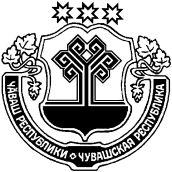 ЧУВАШСКАЯ РЕСПУБЛИКАЕТĔРНЕ МУНИЦИПАЛЛӐ ОКРУГĚНАДМИНИСТРАЦИЙĚЙЫШАНУ 03.05.2024 № 410Етĕрне хулиАДМИНИСТРАЦИЯЯДРИНСКОГО МУНИЦИПАЛЬНОГО ОКРУГАПОСТАНОВЛЕНИЕ    03.05.2024 № 410город ЯдринСтатусНаименование муниципальной программы Ядринского муниципального округа Чувашской Республики, подпрограммы, основного мероприятияКод бюджетной классификацииКод бюджетной классификацииИсточники финансированияРасходы по годам, тыс. рублейРасходы по годам, тыс. рублейРасходы по годам, тыс. рублейРасходы по годам, тыс. рублейРасходы по годам, тыс. рублейРасходы по годам, тыс. рублейСтатусНаименование муниципальной программы Ядринского муниципального округа Чувашской Республики, подпрограммы, основного мероприятияглавный распорядитель бюджетных средствцелевая статья расходовИсточники финансирования2023202420252026 2027-20302031 - 20352031 - 2035123456789101111Муниципальная программа Ядринского муниципального округа Чувашской Республики«Управление общественными финансами и муниципальным долгом Ядринского муниципального округа Чувашской Республики»xЧ400000000всего37472,547004,824240,024380,497521,791500,091500,0Муниципальная программа Ядринского муниципального округа Чувашской Республики«Управление общественными финансами и муниципальным долгом Ядринского муниципального округа Чувашской Республики»федеральный бюджет4163,41423,71561,81702,26809,26500,06500,0Муниципальная программа Ядринского муниципального округа Чувашской Республики«Управление общественными финансами и муниципальным долгом Ядринского муниципального округа Чувашской Республики»республиканский бюджет Чувашской Республики26170,621648,80,00,00,00,00,0Муниципальная программа Ядринского муниципального округа Чувашской Республики«Управление общественными финансами и муниципальным долгом Ядринского муниципального округа Чувашской Республики»xxбюджет Ядринского муниципального округа Чувашской Республики7138,523932,322678,222678,290712,585000,085000,0Подпрограмма«Совершенствование бюджетной политики и обеспечение сбалансированности бюджета Ядринского муниципального округа Чувашской Республики»xЧ410000000всего31325,124626,61861,82002,28009,28000,08000,0Подпрограмма«Совершенствование бюджетной политики и обеспечение сбалансированности бюджета Ядринского муниципального округа Чувашской Республики»992Ч410000000федеральный бюджет4163,41423,71561,81702,26809,26500,06500,0Подпрограмма«Совершенствование бюджетной политики и обеспечение сбалансированности бюджета Ядринского муниципального округа Чувашской Республики»974Ч410000000республиканский бюджет Чувашской Республики26170,621648,80,00,00,00,00,0Подпрограмма«Совершенствование бюджетной политики и обеспечение сбалансированности бюджета Ядринского муниципального округа Чувашской Республики»xxбюджет Ядринского муниципального округа Чувашской Республики991,11554,1300300,01200,01500,01500,0Основное мероприятие 1Развитие бюджетного планирования, формирование бюджета на очередной финансовый год и плановый периодxЧ410100000всего592,61313,7300,0300,01200,01500,01500,0Основное мероприятие 1Развитие бюджетного планирования, формирование бюджета на очередной финансовый год и плановый периодxxфедеральный бюджет0000000Основное мероприятие 1Развитие бюджетного планирования, формирование бюджета на очередной финансовый год и плановый периодxxреспубликанский бюджет Чувашской Республики0000000Основное мероприятие 1Развитие бюджетного планирования, формирование бюджета на очередной финансовый год и плановый период903Ч410173430бюджет Ядринского муниципального округа Чувашской Республики592,61313,7300,0300,01200,01500,01500,0Основное мероприятие 2Повышение доходной базы, уточнение бюджета в ходе его исполнения с учетом поступлений доходов в бюджет xЧ410200000всего0000000Основное мероприятие 2Повышение доходной базы, уточнение бюджета в ходе его исполнения с учетом поступлений доходов в бюджет xxфедеральный бюджет0000000Основное мероприятие 2Повышение доходной базы, уточнение бюджета в ходе его исполнения с учетом поступлений доходов в бюджет xxреспубликанский бюджет Чувашской Республики0000000Основное мероприятие 2Повышение доходной базы, уточнение бюджета в ходе его исполнения с учетом поступлений доходов в бюджет xxбюджет Ядринского муниципального округа Чувашской Республики0000000Основное мероприятие 3Организация исполнения и подготовка отчетов об исполнении муниципального бюджета xЧ410300000всего134,240,000000Основное мероприятие 3Организация исполнения и подготовка отчетов об исполнении муниципального бюджета xxфедеральный бюджет0000000Основное мероприятие 3Организация исполнения и подготовка отчетов об исполнении муниципального бюджета xxреспубликанский бюджет Чувашской Республики0000000Основное мероприятие 3Организация исполнения и подготовка отчетов об исполнении муниципального бюджета 903Ч410373450бюджет Ядринского муниципального округа Чувашской Республики134,240,000000Основное мероприятие 4Осуществление мер финансовой поддержки бюджетов муниципальных районов. муниципальных округов, городских округов и поселений, направленных на обеспечение его сбалансированности и повышение уровня бюджетной обеспеченности xЧ410400000всего30598,323272,91561,81702,26809,26500,06500,0Основное мероприятие 4Осуществление мер финансовой поддержки бюджетов муниципальных районов. муниципальных округов, городских округов и поселений, направленных на обеспечение его сбалансированности и повышение уровня бюджетной обеспеченности 903Ч410451180федеральныйбюджет1192,41423,71561,81702,26809,26500,06500,0Основное мероприятие 4Осуществление мер финансовой поддержки бюджетов муниципальных районов. муниципальных округов, городских округов и поселений, направленных на обеспечение его сбалансированности и повышение уровня бюджетной обеспеченности 903Ч410455491федеральныйбюджет2414,8000000Основное мероприятие 4Осуществление мер финансовой поддержки бюджетов муниципальных районов. муниципальных округов, городских округов и поселений, направленных на обеспечение его сбалансированности и повышение уровня бюджетной обеспеченности 974Ч410455491федеральныйбюджет237,8000000Основное мероприятие 4Осуществление мер финансовой поддержки бюджетов муниципальных районов. муниципальных округов, городских округов и поселений, направленных на обеспечение его сбалансированности и повышение уровня бюджетной обеспеченности 992Ч410455491федеральныйбюджет318,4000000Основное мероприятие 4Осуществление мер финансовой поддержки бюджетов муниципальных районов. муниципальных округов, городских округов и поселений, направленных на обеспечение его сбалансированности и повышение уровня бюджетной обеспеченности 974Ч4104SА720республиканский бюджет Чувашской Республики26170,619835,900000Основное мероприятие 4Осуществление мер финансовой поддержки бюджетов муниципальных районов. муниципальных округов, городских округов и поселений, направленных на обеспечение его сбалансированности и повышение уровня бюджетной обеспеченности 974Ч4104SА720бюджет Ядринского муниципального округа Чувашской Республики264,3200,400000Осуществление мер финансовой поддержки бюджетов муниципальных районов. муниципальных округов, городских округов и поселений, направленных на обеспечение его сбалансированности и повышение уровня бюджетной обеспеченности 903Ч410436530республиканский бюджет Чувашской Республики01812,900000Основное мероприятие 5Обеспечение долгосрочной устойчивости и сбалансированности бюджетной системы xЧ410600000всего0000000Основное мероприятие 5Обеспечение долгосрочной устойчивости и сбалансированности бюджетной системы xxфедеральный бюджет0000000Основное мероприятие 5Обеспечение долгосрочной устойчивости и сбалансированности бюджетной системы xxреспубликанский бюджет Чувашской Республики0000000Основное мероприятие 5Обеспечение долгосрочной устойчивости и сбалансированности бюджетной системы xxбюджет Ядринского муниципального округа Чувашской Республики0000000Подпрограмма«Повышение эффективности бюджетных расходов Ядринского муниципального округа Чувашской Республики»xЧ420000000всего015992,915992,915992,9000Подпрограмма«Повышение эффективности бюджетных расходов Ядринского муниципального округа Чувашской Республики»xxфедеральный бюджет0000000Подпрограмма«Повышение эффективности бюджетных расходов Ядринского муниципального округа Чувашской Республики»xxреспубликанский бюджет Чувашской Республики0000000Подпрограмма«Повышение эффективности бюджетных расходов Ядринского муниципального округа Чувашской Республики»xxбюджет Ядринского муниципального округа Чувашской Республики015992,915992,915992,9000Основное мероприятие 1Совершенствование бюджетного процесса в условиях внедрения программно-целевых методов управленияxЧ420100000всего0000000Основное мероприятие 1Совершенствование бюджетного процесса в условиях внедрения программно-целевых методов управленияxxфедеральный бюджет0000000Основное мероприятие 1Совершенствование бюджетного процесса в условиях внедрения программно-целевых методов управленияxxреспубликанский бюджет Чувашской Республики0000000Основное мероприятие 1Совершенствование бюджетного процесса в условиях внедрения программно-целевых методов управленияxxбюджет Ядринского муниципального округа Чувашской Республики0000000Основное мероприятие 2Развитие системы внутреннего муниципального финансового контроляxЧ420300000всего0000000Основное мероприятие 2Развитие системы внутреннего муниципального финансового контроляxxфедеральный бюджет0000000Основное мероприятие 2Развитие системы внутреннего муниципального финансового контроляxxреспубликанский бюджет Чувашской Республики0000000Основное мероприятие 2Развитие системы внутреннего муниципального финансового контроляxxбюджет Ядринского муниципального округа Чувашской Республики0000000Основное мероприятие 3Обеспечение открытости и прозрачности общественных финансов xЧ420900000всего0000000Основное мероприятие 3Обеспечение открытости и прозрачности общественных финансов xxфедеральный бюджет0000000Основное мероприятие 3Обеспечение открытости и прозрачности общественных финансов xxреспубликанский бюджет Чувашской Республики0000000Основное мероприятие 3Обеспечение открытости и прозрачности общественных финансов xxбюджет Ядринского муниципального округа Чувашской Республики0000000Основное мероприятие 3Централизация функций органов местного самоуправления и муниципальных учреждений по ведению бюджетного и бухгалтерского учета и составлению отчетностиxЧ421000000всего015992,915992,915992,9000Основное мероприятие 3Централизация функций органов местного самоуправления и муниципальных учреждений по ведению бюджетного и бухгалтерского учета и составлению отчетностиxxфедеральный бюджет0000000Основное мероприятие 3Централизация функций органов местного самоуправления и муниципальных учреждений по ведению бюджетного и бухгалтерского учета и составлению отчетностиxxреспубликанский бюджет Чувашской Республики0000000Основное мероприятие 3Централизация функций органов местного самоуправления и муниципальных учреждений по ведению бюджетного и бухгалтерского учета и составлению отчетностиxxбюджет Ядринского муниципального округа Чувашской Республики015992,915992,915992,9000ПодпрограммаОбеспечение реализации муниципальной программы Ядринского муниципального округа Чувашской Республики «Управление общественными финансами и муниципальным долгом Ядринского муниципального округа Чувашской Республики»xЧ4Э0000000всего6147,46385,36385,36385,389512,583500,083500,0ПодпрограммаОбеспечение реализации муниципальной программы Ядринского муниципального округа Чувашской Республики «Управление общественными финансами и муниципальным долгом Ядринского муниципального округа Чувашской Республики»xxфедеральный бюджет0000000ПодпрограммаОбеспечение реализации муниципальной программы Ядринского муниципального округа Чувашской Республики «Управление общественными финансами и муниципальным долгом Ядринского муниципального округа Чувашской Республики»xxреспубликанский бюджет Чувашской Республики0000000ПодпрограммаОбеспечение реализации муниципальной программы Ядринского муниципального округа Чувашской Республики «Управление общественными финансами и муниципальным долгом Ядринского муниципального округа Чувашской Республики»бюджет Ядринского муниципального округа Чувашской Республики6147,46385,36385,36385,389512,583500,083500,0СтатусНаименование подпрограммы муниципальной программы Ядринского муниципального округа Чувашской Республики (основного мероприятия, мероприятия)Задача подпрограммы муниципальной программы Ядринского муниципального округа Чувашской РеспубликиОтветственный исполнительКод бюджетной классификацииКод бюджетной классификацииКод бюджетной классификацииКод бюджетной классификацииИсточники финансиро-ванияРасходы по годам, тыс. рублейРасходы по годам, тыс. рублейРасходы по годам, тыс. рублейРасходы по годам, тыс. рублейРасходы по годам, тыс. рублейРасходы по годам, тыс. рублейСтатусНаименование подпрограммы муниципальной программы Ядринского муниципального округа Чувашской Республики (основного мероприятия, мероприятия)Задача подпрограммы муниципальной программы Ядринского муниципального округа Чувашской РеспубликиОтветственный исполнительглавный распорядитель бюджетных средствРаз-дел, подразделцелевая статья расходовгруппа (подгруппа) вида расходовИсточники финансиро-вания20232024202520262027-20302031 - 2035123456789101112131415Подпрограмма"Совершенствование бюджетной политики и обеспечение сбалансированности бюджета Ядринского муниципального округа Чувашской Республики"ответственный исполнитель - финансовый отдел администрации Ядринского муниципального округа Чувашской РеспубликиxxЧ410000000xвсего31325,124626,61861,82002,28009,28000Подпрограмма"Совершенствование бюджетной политики и обеспечение сбалансированности бюджета Ядринского муниципального округа Чувашской Республики"ответственный исполнитель - финансовый отдел администрации Ядринского муниципального округа Чувашской Республики903xxxфедеральный бюджет4163,41423,71561,81702,26809,26500Подпрограмма"Совершенствование бюджетной политики и обеспечение сбалансированности бюджета Ядринского муниципального округа Чувашской Республики"ответственный исполнитель - финансовый отдел администрации Ядринского муниципального округа Чувашской Республики974xxxреспубликанский бюджет Чувашской Республики26170,621648,80000Подпрограмма"Совершенствование бюджетной политики и обеспечение сбалансированности бюджета Ядринского муниципального округа Чувашской Республики"ответственный исполнитель - финансовый отдел администрации Ядринского муниципального округа Чувашской Республикиxxxxбюджет Ядринского муниципального округа Чувашской Республики991,11554,130030012001500Основное мероприятие 1Развитие бюджетного планирования, форми-рование бюджета на очередной финансовый год и плановый периодсовершенствование бюджетной политики, создание прочной финансовой основы в рамках бюджетного планирования для социально-экономических преобразований, развития общественной инфраструктурыответственный исполнитель - финансовый отдел администрации Ядринского муниципального округа Чувашской РеспубликиxxЧ410100000xвсего592,61313,730030012001500Основное мероприятие 1Развитие бюджетного планирования, форми-рование бюджета на очередной финансовый год и плановый периодсовершенствование бюджетной политики, создание прочной финансовой основы в рамках бюджетного планирования для социально-экономических преобразований, развития общественной инфраструктурыответственный исполнитель - финансовый отдел администрации Ядринского муниципального округа Чувашской Республикиxxxxфедеральный бюджет000000Основное мероприятие 1Развитие бюджетного планирования, форми-рование бюджета на очередной финансовый год и плановый периодсовершенствование бюджетной политики, создание прочной финансовой основы в рамках бюджетного планирования для социально-экономических преобразований, развития общественной инфраструктурыответственный исполнитель - финансовый отдел администрации Ядринского муниципального округа Чувашской Республикиxxxxреспубликанский бюджет Чувашской Республики000000Основное мероприятие 1Развитие бюджетного планирования, форми-рование бюджета на очередной финансовый год и плановый периодсовершенствование бюджетной политики, создание прочной финансовой основы в рамках бюджетного планирования для социально-экономических преобразований, развития общественной инфраструктурыответственный исполнитель - финансовый отдел администрации Ядринского муниципального округа Чувашской Республики903xЧ410100000xбюджет Ядринского муниципального округа Чувашской Республики592,61313,730030012001500,0Целевой показатель (индикатор) Муниципальной программы, подпрограммы, увязанные с основным мероприятием 1Целевой показатель (индикатор) Муниципальной программы, подпрограммы, увязанные с основным мероприятием 1Отношение объема просроченной кредиторской задолженности бюджета Ядринского муниципального округа Чувашской Республики к объему расходов бюджета Ядринского муниципального округа Чувашской Республики, процентовОтношение объема просроченной кредиторской задолженности бюджета Ядринского муниципального округа Чувашской Республики к объему расходов бюджета Ядринского муниципального округа Чувашской Республики, процентовОтношение объема просроченной кредиторской задолженности бюджета Ядринского муниципального округа Чувашской Республики к объему расходов бюджета Ядринского муниципального округа Чувашской Республики, процентовОтношение объема просроченной кредиторской задолженности бюджета Ядринского муниципального округа Чувашской Республики к объему расходов бюджета Ядринского муниципального округа Чувашской Республики, процентовОтношение объема просроченной кредиторской задолженности бюджета Ядринского муниципального округа Чувашской Республики к объему расходов бюджета Ядринского муниципального округа Чувашской Республики, процентовОтношение объема просроченной кредиторской задолженности бюджета Ядринского муниципального округа Чувашской Республики к объему расходов бюджета Ядринского муниципального округа Чувашской Республики, процентовОтношение объема просроченной кредиторской задолженности бюджета Ядринского муниципального округа Чувашской Республики к объему расходов бюджета Ядринского муниципального округа Чувашской Республики, процентов00000Мероприятие 1.1Резервный фонд администрации Ядринского муниципального округа Чувашской Республикиответственный исполнитель - финансовый отдел администрации Ядринского муниципального округа Чувашской Республикиxxxxвсего592,61313,730030012001500,0Мероприятие 1.1Резервный фонд администрации Ядринского муниципального округа Чувашской Республикиответственный исполнитель - финансовый отдел администрации Ядринского муниципального округа Чувашской Республикиxxxxфедеральный бюджет000000Мероприятие 1.1Резервный фонд администрации Ядринского муниципального округа Чувашской Республикиответственный исполнитель - финансовый отдел администрации Ядринского муниципального округа Чувашской Республикиxxxxреспубликанский бюджет Чувашской Республики000000Мероприятие 1.1Резервный фонд администрации Ядринского муниципального округа Чувашской Республикиответственный исполнитель - финансовый отдел администрации Ядринского муниципального округа Чувашской Республики903903ххЧ410173430Ч410173430870360бюджет Ядринского муниципального округа585,67,01306,77,0300030001200015000Мероприятие 1.2Анализ предложений главных распорядителей бюджетных средств Ядринского муници-пального округа по бюджетным проекти-ровкам и подготовка проекта решения Собра-ния депутатов Ядрин-ского муниципального округа о бюджете Ядринского муници-пального округа Чуваш-ской Республики на очередной финансовый год и плановый периодответственный исполнитель - финансовый отдел администрации Ядринского муниципального округа Чувашской Республики xxxxвсего000000Мероприятие 1.2Анализ предложений главных распорядителей бюджетных средств Ядринского муници-пального округа по бюджетным проекти-ровкам и подготовка проекта решения Собра-ния депутатов Ядрин-ского муниципального округа о бюджете Ядринского муници-пального округа Чуваш-ской Республики на очередной финансовый год и плановый периодответственный исполнитель - финансовый отдел администрации Ядринского муниципального округа Чувашской Республики xxxxфедеральный бюджет000000Мероприятие 1.2Анализ предложений главных распорядителей бюджетных средств Ядринского муници-пального округа по бюджетным проекти-ровкам и подготовка проекта решения Собра-ния депутатов Ядрин-ского муниципального округа о бюджете Ядринского муници-пального округа Чуваш-ской Республики на очередной финансовый год и плановый периодответственный исполнитель - финансовый отдел администрации Ядринского муниципального округа Чувашской Республики xxxxреспубликанский бюджет Чувашской Республики000000Мероприятие 1.2Анализ предложений главных распорядителей бюджетных средств Ядринского муници-пального округа по бюджетным проекти-ровкам и подготовка проекта решения Собра-ния депутатов Ядрин-ского муниципального округа о бюджете Ядринского муници-пального округа Чуваш-ской Республики на очередной финансовый год и плановый периодответственный исполнитель - финансовый отдел администрации Ядринского муниципального округа Чувашской Республики бюджет Ядринского муниципального округа Чувашской Республики000000Основное мероприятие 2Повышение доходной базы, уточнение бюджета в ходе его исполнения с учетом поступлений доходов в бюджет Обеспечение роста собственных доходов бюджета Ядринского муниципального округа Чувашской Республики, рациональное использование механизма предоставления налоговых льготответственный исполнитель - финансовый отдел администрации Ядринского муниципального округа Чувашской РеспубликиxxЧ410200000xвсего000000Основное мероприятие 2Повышение доходной базы, уточнение бюджета в ходе его исполнения с учетом поступлений доходов в бюджет Обеспечение роста собственных доходов бюджета Ядринского муниципального округа Чувашской Республики, рациональное использование механизма предоставления налоговых льготответственный исполнитель - финансовый отдел администрации Ядринского муниципального округа Чувашской Республикиxxxxфедеральный бюджет000000Основное мероприятие 2Повышение доходной базы, уточнение бюджета в ходе его исполнения с учетом поступлений доходов в бюджет Обеспечение роста собственных доходов бюджета Ядринского муниципального округа Чувашской Республики, рациональное использование механизма предоставления налоговых льготответственный исполнитель - финансовый отдел администрации Ядринского муниципального округа Чувашской Республикиxxxxреспубликанский бюджет Чувашской Республики000000Основное мероприятие 2Повышение доходной базы, уточнение бюджета в ходе его исполнения с учетом поступлений доходов в бюджет Обеспечение роста собственных доходов бюджета Ядринского муниципального округа Чувашской Республики, рациональное использование механизма предоставления налоговых льготответственный исполнитель - финансовый отдел администрации Ядринского муниципального округа Чувашской Республикиxxxxбюджет Ядринского муниципального округа000000Целевые показатели (индикаторы) Муниципальной программы, подпрограммы, увязанные с основным мероприятием 2Целевые показатели (индикаторы) Муниципальной программы, подпрограммы, увязанные с основным мероприятием 2Темп роста налоговых и неналоговых доходов бюджета Ядринского муниципального округа (к предыдущему году), процентовТемп роста налоговых и неналоговых доходов бюджета Ядринского муниципального округа (к предыдущему году), процентовТемп роста налоговых и неналоговых доходов бюджета Ядринского муниципального округа (к предыдущему году), процентовТемп роста налоговых и неналоговых доходов бюджета Ядринского муниципального округа (к предыдущему году), процентовТемп роста налоговых и неналоговых доходов бюджета Ядринского муниципального округа (к предыдущему году), процентовТемп роста налоговых и неналоговых доходов бюджета Ядринского муниципального округа (к предыдущему году), процентовТемп роста налоговых и неналоговых доходов бюджета Ядринского муниципального округа (к предыдущему году), процентов110,4137,1100,0100,4103,3103,9Мероприятие 2.1Анализ поступлений доходов в бюджет Ядринского муници-пального округа Чувашской Республики и предоставляемых налоговых льготответственный исполнитель - финансовый отдел администрации Ядринского муниципального округа Чувашской Республикиxxxxвсего000000Мероприятие 2.1Анализ поступлений доходов в бюджет Ядринского муници-пального округа Чувашской Республики и предоставляемых налоговых льготответственный исполнитель - финансовый отдел администрации Ядринского муниципального округа Чувашской Республикиxxxxфедеральный бюджет000000Мероприятие 2.1Анализ поступлений доходов в бюджет Ядринского муници-пального округа Чувашской Республики и предоставляемых налоговых льготответственный исполнитель - финансовый отдел администрации Ядринского муниципального округа Чувашской Республикиxxxxреспубликанский бюджет Чувашской Республики000000Мероприятие 2.1Анализ поступлений доходов в бюджет Ядринского муници-пального округа Чувашской Республики и предоставляемых налоговых льготответственный исполнитель - финансовый отдел администрации Ядринского муниципального округа Чувашской Республикиxxxxбюджет Ядринского муниципального округа Чувашской Республики000000Мероприятие 2.2Подготовка проектов решений Собрания депутатов Ядринского муниципального округа Чувашской Республики о внесении изменений в решение Собрания депутатов Ядринского муниципального округа Чувашской Республики о бюджете Ядринского муниципального округа Чувашской Республики на очередной финансовый год и плановый периодответственный исполнитель - финансовый отдел администрации Ядринского муниципального округа Чувашской Республикиxxxxвсего000000Мероприятие 2.2Подготовка проектов решений Собрания депутатов Ядринского муниципального округа Чувашской Республики о внесении изменений в решение Собрания депутатов Ядринского муниципального округа Чувашской Республики о бюджете Ядринского муниципального округа Чувашской Республики на очередной финансовый год и плановый периодответственный исполнитель - финансовый отдел администрации Ядринского муниципального округа Чувашской Республикиxxxxфедеральный бюджет000000Мероприятие 2.2Подготовка проектов решений Собрания депутатов Ядринского муниципального округа Чувашской Республики о внесении изменений в решение Собрания депутатов Ядринского муниципального округа Чувашской Республики о бюджете Ядринского муниципального округа Чувашской Республики на очередной финансовый год и плановый периодответственный исполнитель - финансовый отдел администрации Ядринского муниципального округа Чувашской Республикиxxxxреспубликанский бюджет Чувашской Республики000000Мероприятие 2.2Подготовка проектов решений Собрания депутатов Ядринского муниципального округа Чувашской Республики о внесении изменений в решение Собрания депутатов Ядринского муниципального округа Чувашской Республики о бюджете Ядринского муниципального округа Чувашской Республики на очередной финансовый год и плановый периодответственный исполнитель - финансовый отдел администрации Ядринского муниципального округа Чувашской Республикиxxxxбюджет Ядринского муниципального округа Чувашской Республики000000Основное мероприятие 3Организация исполнения и подготовка отчетов об исполнении муниципального бюджетаРационализация структуры расходов и эффективное использование средств бюджета Ядринского муниципального округа Чувашской Республикиответственный исполнитель - финансовый отдел администрации Ядринского муниципального округа Чувашской РеспубликиxxЧ410300000xвсего134,240,00000Основное мероприятие 3Организация исполнения и подготовка отчетов об исполнении муниципального бюджетаРационализация структуры расходов и эффективное использование средств бюджета Ядринского муниципального округа Чувашской Республикиответственный исполнитель - финансовый отдел администрации Ядринского муниципального округа Чувашской Республикиxxxxфедеральный бюджет000000Основное мероприятие 3Организация исполнения и подготовка отчетов об исполнении муниципального бюджетаРационализация структуры расходов и эффективное использование средств бюджета Ядринского муниципального округа Чувашской Республикиответственный исполнитель - финансовый отдел администрации Ядринского муниципального округа Чувашской Республикиxxxxреспубликанский бюджет Чувашской Республики000000Основное мероприятие 3Организация исполнения и подготовка отчетов об исполнении муниципального бюджетаРационализация структуры расходов и эффективное использование средств бюджета Ядринского муниципального округа Чувашской Республикиответственный исполнитель - финансовый отдел администрации Ядринского муниципального округа Чувашской Республики90390301130603Ч410373450Ч410373450800800бюджет Ядринского муниципального округа Чувашской Республики134,1     0,140,00000Целевые показатели (индикаторы) Муниципальной программы, подпрограммы, увязанные с основным мероприятием 3Целевые показатели (индикаторы) Муниципальной программы, подпрограммы, увязанные с основным мероприятием 3Отсутствие просроченной кредиторской задолженности бюджета Ядринского муниципального округа Чувашской Республики и бюджетных и автономных учреждений Ядринского муниципального округа Чувашской Республики, источником финансового обеспечения деятельности которых являются средства бюджета Ядринского муниципального округа Чувашской Республики, в части расходов на оплату труда, уплату взносов по обязательному социальному страхованию на выплаты по оплате труда работников и иные выплаты работникам, а также обеспечение мер социальной поддержки отдельных категорий граждан, выплаты на обязательное медицинское страхование неработающего населения, в процентахОтсутствие просроченной кредиторской задолженности бюджета Ядринского муниципального округа Чувашской Республики и бюджетных и автономных учреждений Ядринского муниципального округа Чувашской Республики, источником финансового обеспечения деятельности которых являются средства бюджета Ядринского муниципального округа Чувашской Республики, в части расходов на оплату труда, уплату взносов по обязательному социальному страхованию на выплаты по оплате труда работников и иные выплаты работникам, а также обеспечение мер социальной поддержки отдельных категорий граждан, выплаты на обязательное медицинское страхование неработающего населения, в процентахОтсутствие просроченной кредиторской задолженности бюджета Ядринского муниципального округа Чувашской Республики и бюджетных и автономных учреждений Ядринского муниципального округа Чувашской Республики, источником финансового обеспечения деятельности которых являются средства бюджета Ядринского муниципального округа Чувашской Республики, в части расходов на оплату труда, уплату взносов по обязательному социальному страхованию на выплаты по оплате труда работников и иные выплаты работникам, а также обеспечение мер социальной поддержки отдельных категорий граждан, выплаты на обязательное медицинское страхование неработающего населения, в процентахОтсутствие просроченной кредиторской задолженности бюджета Ядринского муниципального округа Чувашской Республики и бюджетных и автономных учреждений Ядринского муниципального округа Чувашской Республики, источником финансового обеспечения деятельности которых являются средства бюджета Ядринского муниципального округа Чувашской Республики, в части расходов на оплату труда, уплату взносов по обязательному социальному страхованию на выплаты по оплате труда работников и иные выплаты работникам, а также обеспечение мер социальной поддержки отдельных категорий граждан, выплаты на обязательное медицинское страхование неработающего населения, в процентахОтсутствие просроченной кредиторской задолженности бюджета Ядринского муниципального округа Чувашской Республики и бюджетных и автономных учреждений Ядринского муниципального округа Чувашской Республики, источником финансового обеспечения деятельности которых являются средства бюджета Ядринского муниципального округа Чувашской Республики, в части расходов на оплату труда, уплату взносов по обязательному социальному страхованию на выплаты по оплате труда работников и иные выплаты работникам, а также обеспечение мер социальной поддержки отдельных категорий граждан, выплаты на обязательное медицинское страхование неработающего населения, в процентахОтсутствие просроченной кредиторской задолженности бюджета Ядринского муниципального округа Чувашской Республики и бюджетных и автономных учреждений Ядринского муниципального округа Чувашской Республики, источником финансового обеспечения деятельности которых являются средства бюджета Ядринского муниципального округа Чувашской Республики, в части расходов на оплату труда, уплату взносов по обязательному социальному страхованию на выплаты по оплате труда работников и иные выплаты работникам, а также обеспечение мер социальной поддержки отдельных категорий граждан, выплаты на обязательное медицинское страхование неработающего населения, в процентахОтсутствие просроченной кредиторской задолженности бюджета Ядринского муниципального округа Чувашской Республики и бюджетных и автономных учреждений Ядринского муниципального округа Чувашской Республики, источником финансового обеспечения деятельности которых являются средства бюджета Ядринского муниципального округа Чувашской Республики, в части расходов на оплату труда, уплату взносов по обязательному социальному страхованию на выплаты по оплате труда работников и иные выплаты работникам, а также обеспечение мер социальной поддержки отдельных категорий граждан, выплаты на обязательное медицинское страхование неработающего населения, в процентах100100100100100100Мероприятие 3.1Организация исполнения бюджета Ядринского муниципального округа Чувашской Республикиxxxxвсего000000Мероприятие 3.1Организация исполнения бюджета Ядринского муниципального округа Чувашской Республикиxxxxфедеральный бюджет000000Мероприятие 3.1Организация исполнения бюджета Ядринского муниципального округа Чувашской Республикиxxxxреспубликанский бюджет Чувашской Республики000000Мероприятие 3.1Организация исполнения бюджета Ядринского муниципального округа Чувашской Республикиххххбюджет Ядринского муниципаль-ного округа Чувашской Республики000000Мероприятие 3.2Прочие выплаты по обязательствам Ядринского муниципального округа Чувашской Республикиxxxxвсего134,240,00000Мероприятие 3.2Прочие выплаты по обязательствам Ядринского муниципального округа Чувашской Республикиxxxxфедеральный бюджет000000Мероприятие 3.2Прочие выплаты по обязательствам Ядринского муниципального округа Чувашской Республикиxxxxреспубликанский бюджет Чувашской Республики000000Мероприятие 3.2Прочие выплаты по обязательствам Ядринского муниципального округа Чувашской Республики903903ххЧ410373450Ч410373450850830бюджет Ядринского муниципаль-ного округа Чувашской Республики124,210,040,0000000000Мероприятие 3.3Составление и пред-ставление бюджетной отчетности Ядринского муниципального округа Чувашской Республикиxxxxвсего000000Мероприятие 3.3Составление и пред-ставление бюджетной отчетности Ядринского муниципального округа Чувашской Республикиxxxxфедеральный бюджет000000Мероприятие 3.3Составление и пред-ставление бюджетной отчетности Ядринского муниципального округа Чувашской Республикиxxxxреспубликанский бюджет Чувашской Республики000000Мероприятие 3.3Составление и пред-ставление бюджетной отчетности Ядринского муниципального округа Чувашской Республикиххххбюджет Ядринского муниципаль-ного округа Чувашской Республики000000Основное мероприятие 4Осуществление мер финансовой поддержки бюджета муници-пального  округа, направленных на обеспечение его сбалансированности и повышение уровня бюджетной обеспеченностиразвитие и совершенствование механизмов финансовой поддержки муниципальных учреждений Ядринского муниципального округа Чуваш-ской Республи-ки, направлен-ных на повы-шение их сбалансированности и бюджет-ной обеспечен-ностиответственный исполнитель - финансовый отдел админи-страции Ядрин-ского муници-пального округа Чувашской Республики, отдел образова-ния админи-страции Ядрин-ского муници-пального округа Чувашской РеспубликиxxЧ410400000xвсего30598,323272,91561,81702,26809,26500Основное мероприятие 4Осуществление мер финансовой поддержки бюджета муници-пального  округа, направленных на обеспечение его сбалансированности и повышение уровня бюджетной обеспеченностиразвитие и совершенствование механизмов финансовой поддержки муниципальных учреждений Ядринского муниципального округа Чуваш-ской Республи-ки, направлен-ных на повы-шение их сбалансированности и бюджет-ной обеспечен-ностиответственный исполнитель - финансовый отдел админи-страции Ядрин-ского муници-пального округа Чувашской Республики, отдел образова-ния админи-страции Ядрин-ского муници-пального округа Чувашской Республики9030203Ч410451180000федеральный бюджет1192,41423,71561,81702,26809,26500Основное мероприятие 4Осуществление мер финансовой поддержки бюджета муници-пального  округа, направленных на обеспечение его сбалансированности и повышение уровня бюджетной обеспеченностиразвитие и совершенствование механизмов финансовой поддержки муниципальных учреждений Ядринского муниципального округа Чуваш-ской Республи-ки, направлен-ных на повы-шение их сбалансированности и бюджет-ной обеспечен-ностиответственный исполнитель - финансовый отдел админи-страции Ядрин-ского муници-пального округа Чувашской Республики, отдел образова-ния админи-страции Ядрин-ского муници-пального округа Чувашской Республики9030104Ч410455491120федеральный бюджет2414,800000Основное мероприятие 4Осуществление мер финансовой поддержки бюджета муници-пального  округа, направленных на обеспечение его сбалансированности и повышение уровня бюджетной обеспеченностиразвитие и совершенствование механизмов финансовой поддержки муниципальных учреждений Ядринского муниципального округа Чуваш-ской Республи-ки, направлен-ных на повы-шение их сбалансированности и бюджет-ной обеспечен-ностиответственный исполнитель - финансовый отдел админи-страции Ядрин-ского муници-пального округа Чувашской Республики, отдел образова-ния админи-страции Ядрин-ского муници-пального округа Чувашской Республики9740709Ч410455491120федеральный бюджет237,800000Основное мероприятие 4Осуществление мер финансовой поддержки бюджета муници-пального  округа, направленных на обеспечение его сбалансированности и повышение уровня бюджетной обеспеченностиразвитие и совершенствование механизмов финансовой поддержки муниципальных учреждений Ядринского муниципального округа Чуваш-ской Республи-ки, направлен-ных на повы-шение их сбалансированности и бюджет-ной обеспечен-ностиответственный исполнитель - финансовый отдел админи-страции Ядрин-ского муници-пального округа Чувашской Республики, отдел образова-ния админи-страции Ядрин-ского муници-пального округа Чувашской Республики9920103Ч410455491120федеральный бюджет318,400000Основное мероприятие 4Осуществление мер финансовой поддержки бюджета муници-пального  округа, направленных на обеспечение его сбалансированности и повышение уровня бюджетной обеспеченностиразвитие и совершенствование механизмов финансовой поддержки муниципальных учреждений Ядринского муниципального округа Чуваш-ской Республи-ки, направлен-ных на повы-шение их сбалансированности и бюджет-ной обеспечен-ностиответственный исполнитель - финансовый отдел админи-страции Ядрин-ского муници-пального округа Чувашской Республики, отдел образова-ния админи-страции Ядрин-ского муници-пального округа Чувашской Республики9740701Ч4104SA720610республиканский бюджет Чувашской Республики1242,100000Основное мероприятие 4Осуществление мер финансовой поддержки бюджета муници-пального  округа, направленных на обеспечение его сбалансированности и повышение уровня бюджетной обеспеченностиразвитие и совершенствование механизмов финансовой поддержки муниципальных учреждений Ядринского муниципального округа Чуваш-ской Республи-ки, направлен-ных на повы-шение их сбалансированности и бюджет-ной обеспечен-ностиответственный исполнитель - финансовый отдел админи-страции Ядрин-ского муници-пального округа Чувашской Республики, отдел образова-ния админи-страции Ядрин-ского муници-пального округа Чувашской Республики9740701Ч4104SA720620республиканский бюджет Чувашской Республики2588,500000Основное мероприятие 4Осуществление мер финансовой поддержки бюджета муници-пального  округа, направленных на обеспечение его сбалансированности и повышение уровня бюджетной обеспеченностиразвитие и совершенствование механизмов финансовой поддержки муниципальных учреждений Ядринского муниципального округа Чуваш-ской Республи-ки, направлен-ных на повы-шение их сбалансированности и бюджет-ной обеспечен-ностиответственный исполнитель - финансовый отдел админи-страции Ядрин-ского муници-пального округа Чувашской Республики, отдел образова-ния админи-страции Ядрин-ского муници-пального округа Чувашской Республики9740702Ч4104SA720610республиканский бюджет Чувашской Республики11787,77369,80000Основное мероприятие 4Осуществление мер финансовой поддержки бюджета муници-пального  округа, направленных на обеспечение его сбалансированности и повышение уровня бюджетной обеспеченностиразвитие и совершенствование механизмов финансовой поддержки муниципальных учреждений Ядринского муниципального округа Чуваш-ской Республи-ки, направлен-ных на повы-шение их сбалансированности и бюджет-ной обеспечен-ностиответственный исполнитель - финансовый отдел админи-страции Ядрин-ского муници-пального округа Чувашской Республики, отдел образова-ния админи-страции Ядрин-ского муници-пального округа Чувашской Республики9740702Ч4104SA720620республиканский бюджет Чувашской Республики4680,02548,10000Основное мероприятие 4Осуществление мер финансовой поддержки бюджета муници-пального  округа, направленных на обеспечение его сбалансированности и повышение уровня бюджетной обеспеченностиразвитие и совершенствование механизмов финансовой поддержки муниципальных учреждений Ядринского муниципального округа Чуваш-ской Республи-ки, направлен-ных на повы-шение их сбалансированности и бюджет-ной обеспечен-ностиответственный исполнитель - финансовый отдел админи-страции Ядрин-ского муници-пального округа Чувашской Республики, отдел образова-ния админи-страции Ядрин-ского муници-пального округа Чувашской Республики9740703Ч4104SA720620республиканский бюджет Чувашской Республики09918,00000Основное мероприятие 4Осуществление мер финансовой поддержки бюджета муници-пального  округа, направленных на обеспечение его сбалансированности и повышение уровня бюджетной обеспеченностиразвитие и совершенствование механизмов финансовой поддержки муниципальных учреждений Ядринского муниципального округа Чуваш-ской Республи-ки, направлен-ных на повы-шение их сбалансированности и бюджет-ной обеспечен-ностиответственный исполнитель - финансовый отдел админи-страции Ядрин-ского муници-пального округа Чувашской Республики, отдел образова-ния админи-страции Ядрин-ского муници-пального округа Чувашской Республики9030801Ч4104SA720610республиканский бюджет Чувашской Республики792,300000Основное мероприятие 4Осуществление мер финансовой поддержки бюджета муници-пального  округа, направленных на обеспечение его сбалансированности и повышение уровня бюджетной обеспеченностиразвитие и совершенствование механизмов финансовой поддержки муниципальных учреждений Ядринского муниципального округа Чуваш-ской Республи-ки, направлен-ных на повы-шение их сбалансированности и бюджет-ной обеспечен-ностиответственный исполнитель - финансовый отдел админи-страции Ядрин-ского муници-пального округа Чувашской Республики, отдел образова-ния админи-страции Ядрин-ского муници-пального округа Чувашской Республики9030801Ч4104SA720620республиканский бюджет Чувашской Республики2580,000000Основное мероприятие 4Осуществление мер финансовой поддержки бюджета муници-пального  округа, направленных на обеспечение его сбалансированности и повышение уровня бюджетной обеспеченностиразвитие и совершенствование механизмов финансовой поддержки муниципальных учреждений Ядринского муниципального округа Чуваш-ской Республи-ки, направлен-ных на повы-шение их сбалансированности и бюджет-ной обеспечен-ностиответственный исполнитель - финансовый отдел админи-страции Ядрин-ского муници-пального округа Чувашской Республики, отдел образова-ния админи-страции Ядрин-ского муници-пального округа Чувашской Республики9741102Ч4104SA720620республиканский бюджет Чувашской Республики2500,000000Основное мероприятие 4Осуществление мер финансовой поддержки бюджета муници-пального  округа, направленных на обеспечение его сбалансированности и повышение уровня бюджетной обеспеченностиразвитие и совершенствование механизмов финансовой поддержки муниципальных учреждений Ядринского муниципального округа Чуваш-ской Республи-ки, направлен-ных на повы-шение их сбалансированности и бюджет-ной обеспечен-ностиответственный исполнитель - финансовый отдел админи-страции Ядрин-ского муници-пального округа Чувашской Республики, отдел образова-ния админи-страции Ядрин-ского муници-пального округа Чувашской Республики9030113Ч410436530620республиканский бюджет Чувашской Республики0906,40000Основное мероприятие 4Осуществление мер финансовой поддержки бюджета муници-пального  округа, направленных на обеспечение его сбалансированности и повышение уровня бюджетной обеспеченностиразвитие и совершенствование механизмов финансовой поддержки муниципальных учреждений Ядринского муниципального округа Чуваш-ской Республи-ки, направлен-ных на повы-шение их сбалансированности и бюджет-ной обеспечен-ностиответственный исполнитель - финансовый отдел админи-страции Ядрин-ского муници-пального округа Чувашской Республики, отдел образова-ния админи-страции Ядрин-ского муници-пального округа Чувашской Республики9030804Ч410436530620республиканский бюджет Чувашской Республики0906,50000Основное мероприятие 4Осуществление мер финансовой поддержки бюджета муници-пального  округа, направленных на обеспечение его сбалансированности и повышение уровня бюджетной обеспеченностиразвитие и совершенствование механизмов финансовой поддержки муниципальных учреждений Ядринского муниципального округа Чуваш-ской Республи-ки, направлен-ных на повы-шение их сбалансированности и бюджет-ной обеспечен-ностиответственный исполнитель - финансовый отдел админи-страции Ядрин-ского муници-пального округа Чувашской Республики, отдел образова-ния админи-страции Ядрин-ского муници-пального округа Чувашской Республики9740701Ч4104SA720610бюджет Ядринского муниципаль-ного округа12,500000Основное мероприятие 4Осуществление мер финансовой поддержки бюджета муници-пального  округа, направленных на обеспечение его сбалансированности и повышение уровня бюджетной обеспеченностиразвитие и совершенствование механизмов финансовой поддержки муниципальных учреждений Ядринского муниципального округа Чуваш-ской Республи-ки, направлен-ных на повы-шение их сбалансированности и бюджет-ной обеспечен-ностиответственный исполнитель - финансовый отдел админи-страции Ядрин-ского муници-пального округа Чувашской Республики, отдел образова-ния админи-страции Ядрин-ского муници-пального округа Чувашской Республики9740701Ч4104SA720620бюджет Ядринского муниципаль-ного округа26,200000Основное мероприятие 4Осуществление мер финансовой поддержки бюджета муници-пального  округа, направленных на обеспечение его сбалансированности и повышение уровня бюджетной обеспеченностиразвитие и совершенствование механизмов финансовой поддержки муниципальных учреждений Ядринского муниципального округа Чуваш-ской Республи-ки, направлен-ных на повы-шение их сбалансированности и бюджет-ной обеспечен-ностиответственный исполнитель - финансовый отдел админи-страции Ядрин-ского муници-пального округа Чувашской Республики, отдел образова-ния админи-страции Ядрин-ского муници-пального округа Чувашской Республики9740702Ч4104SA720610бюджет Ядринского муниципаль-ного округа119,174,50000Основное мероприятие 4Осуществление мер финансовой поддержки бюджета муници-пального  округа, направленных на обеспечение его сбалансированности и повышение уровня бюджетной обеспеченностиразвитие и совершенствование механизмов финансовой поддержки муниципальных учреждений Ядринского муниципального округа Чуваш-ской Республи-ки, направлен-ных на повы-шение их сбалансированности и бюджет-ной обеспечен-ностиответственный исполнитель - финансовый отдел админи-страции Ядрин-ского муници-пального округа Чувашской Республики, отдел образова-ния админи-страции Ядрин-ского муници-пального округа Чувашской Республики9740702Ч4104SA720620бюджет Ядринского муниципаль-ного округа47,325,70000Основное мероприятие 4Осуществление мер финансовой поддержки бюджета муници-пального  округа, направленных на обеспечение его сбалансированности и повышение уровня бюджетной обеспеченностиразвитие и совершенствование механизмов финансовой поддержки муниципальных учреждений Ядринского муниципального округа Чуваш-ской Республи-ки, направлен-ных на повы-шение их сбалансированности и бюджет-ной обеспечен-ностиответственный исполнитель - финансовый отдел админи-страции Ядрин-ского муници-пального округа Чувашской Республики, отдел образова-ния админи-страции Ядрин-ского муници-пального округа Чувашской Республики9740703Ч4104SA720620бюджет Ядринского муниципаль-ного округа0100,20000Основное мероприятие 4Осуществление мер финансовой поддержки бюджета муници-пального  округа, направленных на обеспечение его сбалансированности и повышение уровня бюджетной обеспеченностиразвитие и совершенствование механизмов финансовой поддержки муниципальных учреждений Ядринского муниципального округа Чуваш-ской Республи-ки, направлен-ных на повы-шение их сбалансированности и бюджет-ной обеспечен-ностиответственный исполнитель - финансовый отдел админи-страции Ядрин-ского муници-пального округа Чувашской Республики, отдел образова-ния админи-страции Ядрин-ского муници-пального округа Чувашской Республики9030801Ч4104SA720610бюджет Ядринского муниципаль-ного округа8,000000Основное мероприятие 4Осуществление мер финансовой поддержки бюджета муници-пального  округа, направленных на обеспечение его сбалансированности и повышение уровня бюджетной обеспеченностиразвитие и совершенствование механизмов финансовой поддержки муниципальных учреждений Ядринского муниципального округа Чуваш-ской Республи-ки, направлен-ных на повы-шение их сбалансированности и бюджет-ной обеспечен-ностиответственный исполнитель - финансовый отдел админи-страции Ядрин-ского муници-пального округа Чувашской Республики, отдел образова-ния админи-страции Ядрин-ского муници-пального округа Чувашской Республики9030801Ч4104SA720620бюджет Ядринского муниципаль-ного округа26,100000Основное мероприятие 4Осуществление мер финансовой поддержки бюджета муници-пального  округа, направленных на обеспечение его сбалансированности и повышение уровня бюджетной обеспеченностиразвитие и совершенствование механизмов финансовой поддержки муниципальных учреждений Ядринского муниципального округа Чуваш-ской Республи-ки, направлен-ных на повы-шение их сбалансированности и бюджет-ной обеспечен-ностиответственный исполнитель - финансовый отдел админи-страции Ядрин-ского муници-пального округа Чувашской Республики, отдел образова-ния админи-страции Ядрин-ского муници-пального округа Чувашской Республики9741102Ч4104SA720620бюджет Ядринского муниципаль-ного округа25,200000Целевые показатели (индикаторы) Муниципальной программы, подпрограммы, увязанные с основным мероприятием 4Целевые показатели (индикаторы) Муниципальной программы, подпрограммы, увязанные с основным мероприятием 4Объем просроченной кредиторской задолженности муниципальных бюджетных, автономных учреждений в сфере образования, тыс. рублейОбъем просроченной кредиторской задолженности муниципальных бюджетных, автономных учреждений в сфере образования, тыс. рублейОбъем просроченной кредиторской задолженности муниципальных бюджетных, автономных учреждений в сфере образования, тыс. рублейОбъем просроченной кредиторской задолженности муниципальных бюджетных, автономных учреждений в сфере образования, тыс. рублейОбъем просроченной кредиторской задолженности муниципальных бюджетных, автономных учреждений в сфере образования, тыс. рублейОбъем просроченной кредиторской задолженности муниципальных бюджетных, автономных учреждений в сфере образования, тыс. рублейОбъем просроченной кредиторской задолженности муниципальных бюджетных, автономных учреждений в сфере образования, тыс. рублей000000Целевые показатели (индикаторы) Муниципальной программы, подпрограммы, увязанные с основным мероприятием 4Целевые показатели (индикаторы) Муниципальной программы, подпрограммы, увязанные с основным мероприятием 4Объем просроченной кредиторской задолженности муниципальных бюджетных, автономных учреждений в сфере культуры, тыс. рублейОбъем просроченной кредиторской задолженности муниципальных бюджетных, автономных учреждений в сфере культуры, тыс. рублейОбъем просроченной кредиторской задолженности муниципальных бюджетных, автономных учреждений в сфере культуры, тыс. рублейОбъем просроченной кредиторской задолженности муниципальных бюджетных, автономных учреждений в сфере культуры, тыс. рублейОбъем просроченной кредиторской задолженности муниципальных бюджетных, автономных учреждений в сфере культуры, тыс. рублейОбъем просроченной кредиторской задолженности муниципальных бюджетных, автономных учреждений в сфере культуры, тыс. рублейОбъем просроченной кредиторской задолженности муниципальных бюджетных, автономных учреждений в сфере культуры, тыс. рублей000000Целевые показатели (индикаторы) Муниципальной программы, подпрограммы, увязанные с основным мероприятием 4Целевые показатели (индикаторы) Муниципальной программы, подпрограммы, увязанные с основным мероприятием 4Объем просроченной кредиторской задолженности муниципальных бюджетных, автономных учреждений в сфере физической физкультуры и спорта, тыс. рублейОбъем просроченной кредиторской задолженности муниципальных бюджетных, автономных учреждений в сфере физической физкультуры и спорта, тыс. рублейОбъем просроченной кредиторской задолженности муниципальных бюджетных, автономных учреждений в сфере физической физкультуры и спорта, тыс. рублейОбъем просроченной кредиторской задолженности муниципальных бюджетных, автономных учреждений в сфере физической физкультуры и спорта, тыс. рублейОбъем просроченной кредиторской задолженности муниципальных бюджетных, автономных учреждений в сфере физической физкультуры и спорта, тыс. рублейОбъем просроченной кредиторской задолженности муниципальных бюджетных, автономных учреждений в сфере физической физкультуры и спорта, тыс. рублейОбъем просроченной кредиторской задолженности муниципальных бюджетных, автономных учреждений в сфере физической физкультуры и спорта, тыс. рублей000000Мероприятие 4.1Осуществление первичного воинского учета на территориях, где отсутствуют военные комиссариаты, за счет субвенции, предоставля-емой из федерального бюджетаответственный исполнитель - администрация Ядринского муниципального округа Чувашской Республикиxxxxвсего1192,41423,71561,81702,26809,26500,0Мероприятие 4.1Осуществление первичного воинского учета на территориях, где отсутствуют военные комиссариаты, за счет субвенции, предоставля-емой из федерального бюджетаответственный исполнитель - администрация Ядринского муниципального округа Чувашской Республики9030203Ч410451180000федеральный бюджет1192,41423,71561,81702,26809,26500,0Мероприятие 4.1Осуществление первичного воинского учета на территориях, где отсутствуют военные комиссариаты, за счет субвенции, предоставля-емой из федерального бюджетаответственный исполнитель - администрация Ядринского муниципального округа Чувашской Республикиxxxxреспубликанский бюджет Чувашской Республики000000Мероприятие 4.1Осуществление первичного воинского учета на территориях, где отсутствуют военные комиссариаты, за счет субвенции, предоставля-емой из федерального бюджетаответственный исполнитель - администрация Ядринского муниципального округа Чувашской Республикиxxxxбюджет Ядринского муниципаль-ного округа Чувашской Республики000000Мероприятие 4.2Реализация вопросов местного значения в сфере образования, культуры, физической культуры и спортаответственный исполнитель – отдел образования администрации Ядринского муниципального округа Чувашской Республикиxxxxвсего26434,919835,90000Мероприятие 4.2Реализация вопросов местного значения в сфере образования, культуры, физической культуры и спортаответственный исполнитель – отдел образования администрации Ядринского муниципального округа Чувашской Республикиxxxxфедеральный бюджет000000Мероприятие 4.2Реализация вопросов местного значения в сфере образования, культуры, физической культуры и спортаответственный исполнитель – отдел образования администрации Ядринского муниципального округа Чувашской Республики9740701Ч4104SA720610республиканский бюджет Чувашской Республики1242,100000Мероприятие 4.2Реализация вопросов местного значения в сфере образования, культуры, физической культуры и спортаответственный исполнитель – отдел образования администрации Ядринского муниципального округа Чувашской Республики9740701Ч4104SA720620республиканский бюджет Чувашской Республики2588,500000Мероприятие 4.2Реализация вопросов местного значения в сфере образования, культуры, физической культуры и спортаответственный исполнитель – отдел образования администрации Ядринского муниципального округа Чувашской Республики9740702Ч4104SA720610республиканский бюджет Чувашской Республики11787,77369,80000Мероприятие 4.2Реализация вопросов местного значения в сфере образования, культуры, физической культуры и спортаответственный исполнитель – отдел образования администрации Ядринского муниципального округа Чувашской Республики9740702Ч4104SA720620республиканский бюджет Чувашской Республики4680,02548,10000Мероприятие 4.2Реализация вопросов местного значения в сфере образования, культуры, физической культуры и спортаответственный исполнитель – отдел образования администрации Ядринского муниципального округа Чувашской Республики9740703Ч4104SA720620республиканский бюджет Чувашской Республики099180000Мероприятие 4.2Реализация вопросов местного значения в сфере образования, культуры, физической культуры и спортаответственный исполнитель – отдел образования администрации Ядринского муниципального округа Чувашской Республики9030801Ч4104SA720610республиканский бюджет Чувашской Республики792,300000Мероприятие 4.2Реализация вопросов местного значения в сфере образования, культуры, физической культуры и спортаответственный исполнитель – отдел образования администрации Ядринского муниципального округа Чувашской Республики9030801Ч4104SA720620республиканский бюджет Чувашской Республики2580,000000Мероприятие 4.2Реализация вопросов местного значения в сфере образования, культуры, физической культуры и спортаответственный исполнитель – отдел образования администрации Ядринского муниципального округа Чувашской Республики9741102Ч4104SA720620республиканский бюджет Чувашской Республики2500,000000Мероприятие 4.2Реализация вопросов местного значения в сфере образования, культуры, физической культуры и спортаответственный исполнитель – отдел образования администрации Ядринского муниципального округа Чувашской Республики9030113Ч410436530620республиканский бюджет Чувашской Республики0906,40000Мероприятие 4.2Реализация вопросов местного значения в сфере образования, культуры, физической культуры и спортаответственный исполнитель – отдел образования администрации Ядринского муниципального округа Чувашской Республики9030804Ч410436530620республиканский бюджет Чувашской Республики0906,50000Мероприятие 4.2Реализация вопросов местного значения в сфере образования, культуры, физической культуры и спортаответственный исполнитель – отдел образования администрации Ядринского муниципального округа Чувашской Республики9740701Ч4104SA720610бюджет Ядринского муниципаль-ного округа Чувашской республики12,500000Мероприятие 4.2Реализация вопросов местного значения в сфере образования, культуры, физической культуры и спортаответственный исполнитель – отдел образования администрации Ядринского муниципального округа Чувашской Республики9740701Ч4104SA720620бюджет Ядринского муниципаль-ного округа Чувашской республики26,200000Мероприятие 4.2Реализация вопросов местного значения в сфере образования, культуры, физической культуры и спортаответственный исполнитель – отдел образования администрации Ядринского муниципального округа Чувашской Республики9740702Ч4104SA720610бюджет Ядринского муниципаль-ного округа Чувашской республики119,174,50000Мероприятие 4.2Реализация вопросов местного значения в сфере образования, культуры, физической культуры и спортаответственный исполнитель – отдел образования администрации Ядринского муниципального округа Чувашской Республики9740702Ч4104SA720620бюджет Ядринского муниципаль-ного округа Чувашской республики47,325,70000Мероприятие 4.2Реализация вопросов местного значения в сфере образования, культуры, физической культуры и спортаответственный исполнитель – отдел образования администрации Ядринского муниципального округа Чувашской Республики9740703Ч4104SA720620бюджет Ядринского муниципаль-ного округа Чувашской республики0100,20000Мероприятие 4.2Реализация вопросов местного значения в сфере образования, культуры, физической культуры и спортаответственный исполнитель – отдел образования администрации Ядринского муниципального округа Чувашской Республики9030801Ч4104SA720610бюджет Ядринского муниципаль-ного округа Чувашской республики8,000000Мероприятие 4.2Реализация вопросов местного значения в сфере образования, культуры, физической культуры и спортаответственный исполнитель – отдел образования администрации Ядринского муниципального округа Чувашской Республики9030801Ч4104SA720620бюджет Ядринского муниципаль-ного округа Чувашской республики26,100000Мероприятие 4.2Реализация вопросов местного значения в сфере образования, культуры, физической культуры и спортаответственный исполнитель – отдел образования администрации Ядринского муниципального округа Чувашской Республики9741102Ч4104SA720620бюджет Ядринского муниципаль-ного округа Чувашской республики25,200000Основное мероприятие 5.Обеспечение долгосрочной устойчивости и сбалансированности бюджетной системы Развитие долгосрочного и среднесрочного бюджетного планирования в увязке со стратегическим планированием и прогнозам социально-экономического развития Ядринского муниципального округа Чувашской Республики на долгосрочный период; эффективное управление муниципальным долгом Ядринского муниципального округа Чувашской Республики, недопущение образования просроченной задолженности по долговым обязательствам Ядринского муниципального округа Чувашской Республикиответственный исполнитель - финансовый отдел администрации Ядринского муниципального округа Чувашской РеспубликиxxЧ410600000xвсего000000Основное мероприятие 5.Обеспечение долгосрочной устойчивости и сбалансированности бюджетной системы Развитие долгосрочного и среднесрочного бюджетного планирования в увязке со стратегическим планированием и прогнозам социально-экономического развития Ядринского муниципального округа Чувашской Республики на долгосрочный период; эффективное управление муниципальным долгом Ядринского муниципального округа Чувашской Республики, недопущение образования просроченной задолженности по долговым обязательствам Ядринского муниципального округа Чувашской Республикиответственный исполнитель - финансовый отдел администрации Ядринского муниципального округа Чувашской Республикиxxxxреспубликанский бюджет Чувашской Республики000000Основное мероприятие 5.Обеспечение долгосрочной устойчивости и сбалансированности бюджетной системы Развитие долгосрочного и среднесрочного бюджетного планирования в увязке со стратегическим планированием и прогнозам социально-экономического развития Ядринского муниципального округа Чувашской Республики на долгосрочный период; эффективное управление муниципальным долгом Ядринского муниципального округа Чувашской Республики, недопущение образования просроченной задолженности по долговым обязательствам Ядринского муниципального округа Чувашской Республикиответственный исполнитель - финансовый отдел администрации Ядринского муниципального округа Чувашской Республикиxxxxбюджет Ядринского муниципаль-ного округа Чувашской Республики000000Целевые показатели (индикаторы) Муниципальной программы, подпрограммы, увязанные с основным мероприятием 5Целевые показатели (индикаторы) Муниципальной программы, подпрограммы, увязанные с основным мероприятием 5Отношение муниципального долга Ядринского муниципального округа Чувашской Республики к доходам бюджета Ядринского муниципального округа Чувашской Республики (без учета безвозмездных поступлений), процентовОтношение муниципального долга Ядринского муниципального округа Чувашской Республики к доходам бюджета Ядринского муниципального округа Чувашской Республики (без учета безвозмездных поступлений), процентовОтношение муниципального долга Ядринского муниципального округа Чувашской Республики к доходам бюджета Ядринского муниципального округа Чувашской Республики (без учета безвозмездных поступлений), процентовОтношение муниципального долга Ядринского муниципального округа Чувашской Республики к доходам бюджета Ядринского муниципального округа Чувашской Республики (без учета безвозмездных поступлений), процентовОтношение муниципального долга Ядринского муниципального округа Чувашской Республики к доходам бюджета Ядринского муниципального округа Чувашской Республики (без учета безвозмездных поступлений), процентовОтношение муниципального долга Ядринского муниципального округа Чувашской Республики к доходам бюджета Ядринского муниципального округа Чувашской Республики (без учета безвозмездных поступлений), процентовОтношение муниципального долга Ядринского муниципального округа Чувашской Республики к доходам бюджета Ядринского муниципального округа Чувашской Республики (без учета безвозмездных поступлений), процентов50,050,050,050,050,050,0Целевые показатели (индикаторы) Муниципальной программы, подпрограммы, увязанные с основным мероприятием 5Целевые показатели (индикаторы) Муниципальной программы, подпрограммы, увязанные с основным мероприятием 5Отношение объема просроченной задолженности по долговым обязательствам Ядринского муниципального округа Чувашской Республики к общему объему задолженности по долговым обязательствам Ядринского муниципального округа Чувашской Республики, процентовОтношение объема просроченной задолженности по долговым обязательствам Ядринского муниципального округа Чувашской Республики к общему объему задолженности по долговым обязательствам Ядринского муниципального округа Чувашской Республики, процентовОтношение объема просроченной задолженности по долговым обязательствам Ядринского муниципального округа Чувашской Республики к общему объему задолженности по долговым обязательствам Ядринского муниципального округа Чувашской Республики, процентовОтношение объема просроченной задолженности по долговым обязательствам Ядринского муниципального округа Чувашской Республики к общему объему задолженности по долговым обязательствам Ядринского муниципального округа Чувашской Республики, процентовОтношение объема просроченной задолженности по долговым обязательствам Ядринского муниципального округа Чувашской Республики к общему объему задолженности по долговым обязательствам Ядринского муниципального округа Чувашской Республики, процентовОтношение объема просроченной задолженности по долговым обязательствам Ядринского муниципального округа Чувашской Республики к общему объему задолженности по долговым обязательствам Ядринского муниципального округа Чувашской Республики, процентовОтношение объема просроченной задолженности по долговым обязательствам Ядринского муниципального округа Чувашской Республики к общему объему задолженности по долговым обязательствам Ядринского муниципального округа Чувашской Республики, процентов000000Целевые показатели (индикаторы) Муниципальной программы, подпрограммы, увязанные с основным мероприятием 5Целевые показатели (индикаторы) Муниципальной программы, подпрограммы, увязанные с основным мероприятием 5Отношение дефицита бюджета Ядринского муниципального округа Чувашской Республики к доходам бюджета Ядринского муниципального округа Чувашской Республики (без учета безвозмездных поступлений), процентовОтношение дефицита бюджета Ядринского муниципального округа Чувашской Республики к доходам бюджета Ядринского муниципального округа Чувашской Республики (без учета безвозмездных поступлений), процентовОтношение дефицита бюджета Ядринского муниципального округа Чувашской Республики к доходам бюджета Ядринского муниципального округа Чувашской Республики (без учета безвозмездных поступлений), процентовОтношение дефицита бюджета Ядринского муниципального округа Чувашской Республики к доходам бюджета Ядринского муниципального округа Чувашской Республики (без учета безвозмездных поступлений), процентовОтношение дефицита бюджета Ядринского муниципального округа Чувашской Республики к доходам бюджета Ядринского муниципального округа Чувашской Республики (без учета безвозмездных поступлений), процентовОтношение дефицита бюджета Ядринского муниципального округа Чувашской Республики к доходам бюджета Ядринского муниципального округа Чувашской Республики (без учета безвозмездных поступлений), процентовОтношение дефицита бюджета Ядринского муниципального округа Чувашской Республики к доходам бюджета Ядринского муниципального округа Чувашской Республики (без учета безвозмездных поступлений), процентов5,05,05,05,05,05,0Целевые показатели (индикаторы) Муниципальной программы, подпрограммы, увязанные с основным мероприятием 5Целевые показатели (индикаторы) Муниципальной программы, подпрограммы, увязанные с основным мероприятием 5Доля расходов на обслуживание муниципального долга Ядринского муниципального округа Чувашской Республики в объеме расходов бюджета Ядринского муниципального округа Чувашской Республики, за исключением объема расходов, которые осуществляются за счет субвенций, предоставляемых из бюджетов бюджетной системы Российской ФедерацииДоля расходов на обслуживание муниципального долга Ядринского муниципального округа Чувашской Республики в объеме расходов бюджета Ядринского муниципального округа Чувашской Республики, за исключением объема расходов, которые осуществляются за счет субвенций, предоставляемых из бюджетов бюджетной системы Российской ФедерацииДоля расходов на обслуживание муниципального долга Ядринского муниципального округа Чувашской Республики в объеме расходов бюджета Ядринского муниципального округа Чувашской Республики, за исключением объема расходов, которые осуществляются за счет субвенций, предоставляемых из бюджетов бюджетной системы Российской ФедерацииДоля расходов на обслуживание муниципального долга Ядринского муниципального округа Чувашской Республики в объеме расходов бюджета Ядринского муниципального округа Чувашской Республики, за исключением объема расходов, которые осуществляются за счет субвенций, предоставляемых из бюджетов бюджетной системы Российской ФедерацииДоля расходов на обслуживание муниципального долга Ядринского муниципального округа Чувашской Республики в объеме расходов бюджета Ядринского муниципального округа Чувашской Республики, за исключением объема расходов, которые осуществляются за счет субвенций, предоставляемых из бюджетов бюджетной системы Российской ФедерацииДоля расходов на обслуживание муниципального долга Ядринского муниципального округа Чувашской Республики в объеме расходов бюджета Ядринского муниципального округа Чувашской Республики, за исключением объема расходов, которые осуществляются за счет субвенций, предоставляемых из бюджетов бюджетной системы Российской ФедерацииДоля расходов на обслуживание муниципального долга Ядринского муниципального округа Чувашской Республики в объеме расходов бюджета Ядринского муниципального округа Чувашской Республики, за исключением объема расходов, которые осуществляются за счет субвенций, предоставляемых из бюджетов бюджетной системы Российской Федерации000000Мероприятие 5.1Разработка (корректировка) бюджетного прогноза Ядринского муниципального округа Чувашской Республики на долгосрочный периодответственный исполнитель - финансовый отдел администрации Ядринского муниципального округа Чувашской РеспубликиxxЧ410600000xвсего000000Мероприятие 5.1Разработка (корректировка) бюджетного прогноза Ядринского муниципального округа Чувашской Республики на долгосрочный периодответственный исполнитель - финансовый отдел администрации Ядринского муниципального округа Чувашской Республикиxxxxфедеральный бюджет000000Мероприятие 5.1Разработка (корректировка) бюджетного прогноза Ядринского муниципального округа Чувашской Республики на долгосрочный периодответственный исполнитель - финансовый отдел администрации Ядринского муниципального округа Чувашской Республикиxxxxреспубликанский бюджет Чувашской Республики000000Мероприятие 5.1Разработка (корректировка) бюджетного прогноза Ядринского муниципального округа Чувашской Республики на долгосрочный периодответственный исполнитель - финансовый отдел администрации Ядринского муниципального округа Чувашской Республикиxxxxбюджет Ядринского муниципального округа Чувашской Республики000000Мероприятие 5.2Формирование сбалансированного бюджета Ядринского муниципального округа Чувашской Республики на очередной финан-совый год и плановый период, обеспечива-ющего поддержание безопасного уровня муниципального долга Ядринского муници-пального округа Чувашской Республикиответственный исполнитель - финансовый отдел администрации Ядринского муниципального округа Чувашской РеспубликиxxЧ410600000xвсего000000Мероприятие 5.2Формирование сбалансированного бюджета Ядринского муниципального округа Чувашской Республики на очередной финан-совый год и плановый период, обеспечива-ющего поддержание безопасного уровня муниципального долга Ядринского муници-пального округа Чувашской Республикиответственный исполнитель - финансовый отдел администрации Ядринского муниципального округа Чувашской Республикиxxxxфедеральный бюджет000000Мероприятие 5.2Формирование сбалансированного бюджета Ядринского муниципального округа Чувашской Республики на очередной финан-совый год и плановый период, обеспечива-ющего поддержание безопасного уровня муниципального долга Ядринского муници-пального округа Чувашской Республикиответственный исполнитель - финансовый отдел администрации Ядринского муниципального округа Чувашской Республикиxxxxреспубликанский бюджет Чувашской Республики000000Мероприятие 5.2Формирование сбалансированного бюджета Ядринского муниципального округа Чувашской Республики на очередной финан-совый год и плановый период, обеспечива-ющего поддержание безопасного уровня муниципального долга Ядринского муници-пального округа Чувашской Республикиответственный исполнитель - финансовый отдел администрации Ядринского муниципального округа Чувашской Республикиxxxxбюджет Ядринского муниципального округа Чувашской Республики000000татусНаименование подпрограммы муниципальной программы Ядринского муниципального округа Чувашской Республики (основного мероприятия, мероприятия)Задача подпрограммы муниципальной программы Ядринского муниципального округа Чувашской РеспубликиОтветственный исполнительКод бюджетной классификацииКод бюджетной классификацииКод бюджетной классификацииКод бюджетной классификацииИсточники финансированияРасходы по годам, тыс. рублейРасходы по годам, тыс. рублейРасходы по годам, тыс. рублейРасходы по годам, тыс. рублейРасходы по годам, тыс. рублейРасходы по годам, тыс. рублейтатусНаименование подпрограммы муниципальной программы Ядринского муниципального округа Чувашской Республики (основного мероприятия, мероприятия)Задача подпрограммы муниципальной программы Ядринского муниципального округа Чувашской РеспубликиОтветственный исполнительглавный распорядитель бюджетных средствраздел, подразделцелевая статья расходовгруппа (подгруппа) вида расходовИсточники финансирования2023202420252026 2027-20302031 - 2035123456789101112131415Подпрограмма«Повышение эффективности бюджетных расходов Ядринского муниципального округа Чувашской Республики»ответственный исполнитель - Финансовый отдел администрации Ядринского муниципального округа Чувашской Республики;соисполнители - администрация Ядринского муниципального округа чувашской Республики;Отдел образования администрации Ядринского муниципального округа Чувашской Республики;Отдел экономики и инвестиционной деятельности администрации Ядринского муниципального округа Чувашской Республики;Отдел цифрового развития и информационных технологий администрации Ядринского муниципального округа Чувашской Республики;Отдел строительства и дорожного хозяйства Управления по благоустройству и развитию территорий администрации Ядринского муниципального округа Чувашской РеспубликиxxЧ420000000xвсего015992,915992,915992,900Подпрограмма«Повышение эффективности бюджетных расходов Ядринского муниципального округа Чувашской Республики»ответственный исполнитель - Финансовый отдел администрации Ядринского муниципального округа Чувашской Республики;соисполнители - администрация Ядринского муниципального округа чувашской Республики;Отдел образования администрации Ядринского муниципального округа Чувашской Республики;Отдел экономики и инвестиционной деятельности администрации Ядринского муниципального округа Чувашской Республики;Отдел цифрового развития и информационных технологий администрации Ядринского муниципального округа Чувашской Республики;Отдел строительства и дорожного хозяйства Управления по благоустройству и развитию территорий администрации Ядринского муниципального округа Чувашской Республикиxxxxфедеральный бюджет000000Подпрограмма«Повышение эффективности бюджетных расходов Ядринского муниципального округа Чувашской Республики»ответственный исполнитель - Финансовый отдел администрации Ядринского муниципального округа Чувашской Республики;соисполнители - администрация Ядринского муниципального округа чувашской Республики;Отдел образования администрации Ядринского муниципального округа Чувашской Республики;Отдел экономики и инвестиционной деятельности администрации Ядринского муниципального округа Чувашской Республики;Отдел цифрового развития и информационных технологий администрации Ядринского муниципального округа Чувашской Республики;Отдел строительства и дорожного хозяйства Управления по благоустройству и развитию территорий администрации Ядринского муниципального округа Чувашской Республикиxxxxреспубликанский бюджет Чувашской Республики000000Подпрограмма«Повышение эффективности бюджетных расходов Ядринского муниципального округа Чувашской Республики»ответственный исполнитель - Финансовый отдел администрации Ядринского муниципального округа Чувашской Республики;соисполнители - администрация Ядринского муниципального округа чувашской Республики;Отдел образования администрации Ядринского муниципального округа Чувашской Республики;Отдел экономики и инвестиционной деятельности администрации Ядринского муниципального округа Чувашской Республики;Отдел цифрового развития и информационных технологий администрации Ядринского муниципального округа Чувашской Республики;Отдел строительства и дорожного хозяйства Управления по благоустройству и развитию территорий администрации Ядринского муниципального округа Чувашской Республикиxxxxбюджет Ядринского муниципального округа Чувашской Республики015992,915992,915992,900Основное мероприятие 1Совершенствование бюджетного процесса в условиях внедрения программно-целевых методов управленияУправление финансовым обеспечением муниципальных программ Ядринского муниципального округа и с учетом результатов оценки эффективности их реализации, а также с учетом приоритетности финансирования региональных проектовответственный исполнитель - финансовый отдел администрации Ядринского муниципального округаxxЧ420100000xвсего000000Основное мероприятие 1Совершенствование бюджетного процесса в условиях внедрения программно-целевых методов управленияУправление финансовым обеспечением муниципальных программ Ядринского муниципального округа и с учетом результатов оценки эффективности их реализации, а также с учетом приоритетности финансирования региональных проектовответственный исполнитель - финансовый отдел администрации Ядринского муниципального округаxxxxфедеральный бюджет000000Основное мероприятие 1Совершенствование бюджетного процесса в условиях внедрения программно-целевых методов управленияУправление финансовым обеспечением муниципальных программ Ядринского муниципального округа и с учетом результатов оценки эффективности их реализации, а также с учетом приоритетности финансирования региональных проектовответственный исполнитель - финансовый отдел администрации Ядринского муниципального округаxxxxреспубликанский бюджет Чувашской Республики000000Основное мероприятие 1Совершенствование бюджетного процесса в условиях внедрения программно-целевых методов управленияУправление финансовым обеспечением муниципальных программ Ядринского муниципального округа и с учетом результатов оценки эффективности их реализации, а также с учетом приоритетности финансирования региональных проектовответственный исполнитель - финансовый отдел администрации Ядринского муниципального округаxxЧ420100000xбюджет Ядринского муниципального округа Чувашской Республики000000Целевой показатель (индикатор) Муниципальной программы, подпрограммы, увязанные с основным мероприятием 1Целевой показатель (индикатор) Муниципальной программы, подпрограммы, увязанные с основным мероприятием 1Доля результатов оценки финансового менеджмента главных распорядителей средств бюджета Ядринского муниципального округа Чувашской Республики, размещенных на сайте Ядринского муниципального округа в информационно-телекоммуникационной сети «Интернет», в общем количестве результатов указанной оценки, процентовДоля результатов оценки финансового менеджмента главных распорядителей средств бюджета Ядринского муниципального округа Чувашской Республики, размещенных на сайте Ядринского муниципального округа в информационно-телекоммуникационной сети «Интернет», в общем количестве результатов указанной оценки, процентовДоля результатов оценки финансового менеджмента главных распорядителей средств бюджета Ядринского муниципального округа Чувашской Республики, размещенных на сайте Ядринского муниципального округа в информационно-телекоммуникационной сети «Интернет», в общем количестве результатов указанной оценки, процентовДоля результатов оценки финансового менеджмента главных распорядителей средств бюджета Ядринского муниципального округа Чувашской Республики, размещенных на сайте Ядринского муниципального округа в информационно-телекоммуникационной сети «Интернет», в общем количестве результатов указанной оценки, процентовДоля результатов оценки финансового менеджмента главных распорядителей средств бюджета Ядринского муниципального округа Чувашской Республики, размещенных на сайте Ядринского муниципального округа в информационно-телекоммуникационной сети «Интернет», в общем количестве результатов указанной оценки, процентовДоля результатов оценки финансового менеджмента главных распорядителей средств бюджета Ядринского муниципального округа Чувашской Республики, размещенных на сайте Ядринского муниципального округа в информационно-телекоммуникационной сети «Интернет», в общем количестве результатов указанной оценки, процентовДоля результатов оценки финансового менеджмента главных распорядителей средств бюджета Ядринского муниципального округа Чувашской Республики, размещенных на сайте Ядринского муниципального округа в информационно-телекоммуникационной сети «Интернет», в общем количестве результатов указанной оценки, процентов100100100100100100Мероприятие 1.1Формирование бюджета Ядринского муниципального округа Чувашской Республики на очередной финансовый год и плановый период в «программном формате» с учетом включения в муниципальные программы Ядринского муниципаль-ного округа Чувашской Республики региональных проектовответственный исполнитель - финансовый отдел администрации Ядринского муниципального округа Чувашской Республикиxxxxвсего000000Мероприятие 1.1Формирование бюджета Ядринского муниципального округа Чувашской Республики на очередной финансовый год и плановый период в «программном формате» с учетом включения в муниципальные программы Ядринского муниципаль-ного округа Чувашской Республики региональных проектовответственный исполнитель - финансовый отдел администрации Ядринского муниципального округа Чувашской Республикиxxxxфедеральный бюджет000000Мероприятие 1.1Формирование бюджета Ядринского муниципального округа Чувашской Республики на очередной финансовый год и плановый период в «программном формате» с учетом включения в муниципальные программы Ядринского муниципаль-ного округа Чувашской Республики региональных проектовответственный исполнитель - финансовый отдел администрации Ядринского муниципального округа Чувашской Республикиxxxxреспубликанский бюджет Чувашской Республики000000Мероприятие 1.1Формирование бюджета Ядринского муниципального округа Чувашской Республики на очередной финансовый год и плановый период в «программном формате» с учетом включения в муниципальные программы Ядринского муниципаль-ного округа Чувашской Республики региональных проектовответственный исполнитель - финансовый отдел администрации Ядринского муниципального округа Чувашской Республикиxxxxбюджет Ядринского муниципального округа Чувашской Республики000000Мероприятие 1.2Приведение муниципальных программ Ядринского муниципального округа Чувашской Республики в соответствие с решением Собрания депутатов Ядринского муниципального округа Чувашской Республики о бюджете Ядринского муниципального округа Чувашской Республики на очередной финансовый год и плановый периодответственный исполнитель – разработчики муниципальных программ, ответственные структурные подразделения администрации Ядринского муниципального округа Чувашской Республикиxxxxвсего000000Мероприятие 1.2Приведение муниципальных программ Ядринского муниципального округа Чувашской Республики в соответствие с решением Собрания депутатов Ядринского муниципального округа Чувашской Республики о бюджете Ядринского муниципального округа Чувашской Республики на очередной финансовый год и плановый периодответственный исполнитель – разработчики муниципальных программ, ответственные структурные подразделения администрации Ядринского муниципального округа Чувашской Республикиxxxxфедеральный бюджет000000Мероприятие 1.2Приведение муниципальных программ Ядринского муниципального округа Чувашской Республики в соответствие с решением Собрания депутатов Ядринского муниципального округа Чувашской Республики о бюджете Ядринского муниципального округа Чувашской Республики на очередной финансовый год и плановый периодответственный исполнитель – разработчики муниципальных программ, ответственные структурные подразделения администрации Ядринского муниципального округа Чувашской Республикиxxxxреспубликанский бюджет Чувашской Республики000000Мероприятие 1.2Приведение муниципальных программ Ядринского муниципального округа Чувашской Республики в соответствие с решением Собрания депутатов Ядринского муниципального округа Чувашской Республики о бюджете Ядринского муниципального округа Чувашской Республики на очередной финансовый год и плановый периодответственный исполнитель – разработчики муниципальных программ, ответственные структурные подразделения администрации Ядринского муниципального округа Чувашской Республикиxxxxбюджет Ядринского муниципального округа Чувашской Республики000000Основное мероприятие 2Развитие системы внутреннего муниципального контроляПовышение эффективности и результативности муниципального финансового контроля за использованием средств бюджета Ядринского муниципального округа Чувашской Республикиответственный исполнитель - финансовый отдел администрации Ядринского муниципального округаxxЧ420300000xвсего000000Основное мероприятие 2Развитие системы внутреннего муниципального контроляПовышение эффективности и результативности муниципального финансового контроля за использованием средств бюджета Ядринского муниципального округа Чувашской Республикиответственный исполнитель - финансовый отдел администрации Ядринского муниципального округаxxxxфедеральный бюджет000000Основное мероприятие 2Развитие системы внутреннего муниципального контроляПовышение эффективности и результативности муниципального финансового контроля за использованием средств бюджета Ядринского муниципального округа Чувашской Республикиответственный исполнитель - финансовый отдел администрации Ядринского муниципального округаxxxxреспубликанский бюджет Чувашской Республики000000Основное мероприятие 2Развитие системы внутреннего муниципального контроляПовышение эффективности и результативности муниципального финансового контроля за использованием средств бюджета Ядринского муниципального округа Чувашской Республикиответственный исполнитель - финансовый отдел администрации Ядринского муниципального округаxxxxбюджет Ядринского муниципального округа Чувашской Республики000000Целевой показатель (индикатор) Муниципальной программы, подпрограммы, увязанные с основным мероприятием 2Целевой показатель (индикатор) Муниципальной программы, подпрограммы, увязанные с основным мероприятием 2Отношение количества проведенных контрольных мероприятий к количеству контрольных мероприятий, предусмотренных планом проведения контрольных мероприятий на соответствующий годОтношение количества проведенных контрольных мероприятий к количеству контрольных мероприятий, предусмотренных планом проведения контрольных мероприятий на соответствующий годОтношение количества проведенных контрольных мероприятий к количеству контрольных мероприятий, предусмотренных планом проведения контрольных мероприятий на соответствующий годОтношение количества проведенных контрольных мероприятий к количеству контрольных мероприятий, предусмотренных планом проведения контрольных мероприятий на соответствующий годОтношение количества проведенных контрольных мероприятий к количеству контрольных мероприятий, предусмотренных планом проведения контрольных мероприятий на соответствующий годОтношение количества проведенных контрольных мероприятий к количеству контрольных мероприятий, предусмотренных планом проведения контрольных мероприятий на соответствующий годОтношение количества проведенных контрольных мероприятий к количеству контрольных мероприятий, предусмотренных планом проведения контрольных мероприятий на соответствующий год100100100100100100Мероприятие 2.1Реализация полномочий по внутреннему муниципальному финансовому контролюответственный исполнитель - финансовый отдел администрации Ядринского муниципального округа Чувашской Республикиxxxxвсего000000Мероприятие 2.1Реализация полномочий по внутреннему муниципальному финансовому контролюответственный исполнитель - финансовый отдел администрации Ядринского муниципального округа Чувашской Республикиxxxxфедеральный бюджет000000Мероприятие 2.1Реализация полномочий по внутреннему муниципальному финансовому контролюответственный исполнитель - финансовый отдел администрации Ядринского муниципального округа Чувашской Республикиxxxxреспубликанский бюджет Чувашской Республики000000Мероприятие 2.1Реализация полномочий по внутреннему муниципальному финансовому контролюответственный исполнитель - финансовый отдел администрации Ядринского муниципального округа Чувашской Республикиxxxxбюджет Ядринского муниципального округа Чувашской Республики000000Мероприятие 2.2Реализация главными администраторами средств бюджета Ядринского муниципального округа Чувашской Республики  полномочий по осуществлению внутреннего муниципального финансового аудитаответственный исполнитель - главными администраторы средств бюджета Ядринского муниципального округа Чувашской Республики  xxxxвсего000000Мероприятие 2.2Реализация главными администраторами средств бюджета Ядринского муниципального округа Чувашской Республики  полномочий по осуществлению внутреннего муниципального финансового аудитаответственный исполнитель - главными администраторы средств бюджета Ядринского муниципального округа Чувашской Республики  xxxxфедеральный бюджет000000Мероприятие 2.2Реализация главными администраторами средств бюджета Ядринского муниципального округа Чувашской Республики  полномочий по осуществлению внутреннего муниципального финансового аудитаответственный исполнитель - главными администраторы средств бюджета Ядринского муниципального округа Чувашской Республики  xxxxреспубликанский бюджет Чувашской Республики000000Мероприятие 2.2Реализация главными администраторами средств бюджета Ядринского муниципального округа Чувашской Республики  полномочий по осуществлению внутреннего муниципального финансового аудитаответственный исполнитель - главными администраторы средств бюджета Ядринского муниципального округа Чувашской Республики  xxxxбюджет Ядринского муниципального округа Чувашской Республики000000Основное мероприятие 3Обеспечение открытости и прозрачности общественных финансов Повышение открытости и прозрачности бюджетной системы Ядринского муниципального округа Чувашской Республики, доступности для граждан информации о составлении и исполнении бюджета Ядринского муниципального округа Чувашской Республикиответственный исполнитель - финансовый отдел администрации Ядринского муниципального округа Чувашской РеспубликиxxЧ420900000xвсего000000Основное мероприятие 3Обеспечение открытости и прозрачности общественных финансов Повышение открытости и прозрачности бюджетной системы Ядринского муниципального округа Чувашской Республики, доступности для граждан информации о составлении и исполнении бюджета Ядринского муниципального округа Чувашской Республикиответственный исполнитель - финансовый отдел администрации Ядринского муниципального округа Чувашской РеспубликиxxxxФедеральный бюджет000000Основное мероприятие 3Обеспечение открытости и прозрачности общественных финансов Повышение открытости и прозрачности бюджетной системы Ядринского муниципального округа Чувашской Республики, доступности для граждан информации о составлении и исполнении бюджета Ядринского муниципального округа Чувашской Республикиответственный исполнитель - финансовый отдел администрации Ядринского муниципального округа Чувашской Республикиxxxxреспубликанский бюджет Чувашской Республики000000Основное мероприятие 3Обеспечение открытости и прозрачности общественных финансов Повышение открытости и прозрачности бюджетной системы Ядринского муниципального округа Чувашской Республики, доступности для граждан информации о составлении и исполнении бюджета Ядринского муниципального округа Чувашской Республикиответственный исполнитель - финансовый отдел администрации Ядринского муниципального округа Чувашской Республикиxxxxбюджет Ядринского муниципального округа Чувашской Республики000000Целевые показатели (индикаторы) Муниципальной программы, подпрограммы, увязанные с основным мероприятием 3Целевые показатели (индикаторы) Муниципальной программы, подпрограммы, увязанные с основным мероприятием 3Уровень актуализации информации о бюджете Ядринского муниципального округа Чувашской Республики на очередной финансовый год и плановый период, размещаемый на сайте Ядринского муниципального округа Чувашской Республики в информационно-телекоммуникационной сети «Интернет», процентовУровень актуализации информации о бюджете Ядринского муниципального округа Чувашской Республики на очередной финансовый год и плановый период, размещаемый на сайте Ядринского муниципального округа Чувашской Республики в информационно-телекоммуникационной сети «Интернет», процентовУровень актуализации информации о бюджете Ядринского муниципального округа Чувашской Республики на очередной финансовый год и плановый период, размещаемый на сайте Ядринского муниципального округа Чувашской Республики в информационно-телекоммуникационной сети «Интернет», процентовУровень актуализации информации о бюджете Ядринского муниципального округа Чувашской Республики на очередной финансовый год и плановый период, размещаемый на сайте Ядринского муниципального округа Чувашской Республики в информационно-телекоммуникационной сети «Интернет», процентовУровень актуализации информации о бюджете Ядринского муниципального округа Чувашской Республики на очередной финансовый год и плановый период, размещаемый на сайте Ядринского муниципального округа Чувашской Республики в информационно-телекоммуникационной сети «Интернет», процентовУровень актуализации информации о бюджете Ядринского муниципального округа Чувашской Республики на очередной финансовый год и плановый период, размещаемый на сайте Ядринского муниципального округа Чувашской Республики в информационно-телекоммуникационной сети «Интернет», процентовУровень актуализации информации о бюджете Ядринского муниципального округа Чувашской Республики на очередной финансовый год и плановый период, размещаемый на сайте Ядринского муниципального округа Чувашской Республики в информационно-телекоммуникационной сети «Интернет», процентов100100100100100100Мероприятие 3.1Подготовка и размещение на сайте Ядринского муниципального округа Чувашской Республики в информационно-телекоммуни-кационной сети «Интернет» бюджета Ядринского муниципального округа Чувашской Республики и отчета о его исполнении в доступной для граждан форме «Бюджет для граждан»ответственный исполнитель - финансовый отдел администрации Ядринского муниципального округа Чувашской Республикиxxxxвсего000000Мероприятие 3.1Подготовка и размещение на сайте Ядринского муниципального округа Чувашской Республики в информационно-телекоммуни-кационной сети «Интернет» бюджета Ядринского муниципального округа Чувашской Республики и отчета о его исполнении в доступной для граждан форме «Бюджет для граждан»ответственный исполнитель - финансовый отдел администрации Ядринского муниципального округа Чувашской Республикиxxxxфедеральный бюджет000000Мероприятие 3.1Подготовка и размещение на сайте Ядринского муниципального округа Чувашской Республики в информационно-телекоммуни-кационной сети «Интернет» бюджета Ядринского муниципального округа Чувашской Республики и отчета о его исполнении в доступной для граждан форме «Бюджет для граждан»ответственный исполнитель - финансовый отдел администрации Ядринского муниципального округа Чувашской Республикиxxxxреспубликанский бюджет Чувашской Республики000000Мероприятие 3.1Подготовка и размещение на сайте Ядринского муниципального округа Чувашской Республики в информационно-телекоммуни-кационной сети «Интернет» бюджета Ядринского муниципального округа Чувашской Республики и отчета о его исполнении в доступной для граждан форме «Бюджет для граждан»ответственный исполнитель - финансовый отдел администрации Ядринского муниципального округа Чувашской Республикиxxxxбюджет Ядринского муниципального округа Чувашской Республики000000Основное мероприятие 4Централизация функций органов мест-ного самоуправ-ления и муници-пальных учреж-дений по веде-нию бюджет-ного и бухгал-терского учета и составлению отчетностиРеализация мероприятий, направленных на осуществ-ление деятель-ности по веде-нию бухгал-терского (бюджетного) учета и фор-мированию бюджетной (финансовой) отчетностиответственный исполнитель - финансовый отдел администрации Ядринского муниципального округа Чувашской Республики, МКУ «Централизованная бухгалтерия» Ядринского муниципального округа Чувашской Республикиxxxxвсего015992,915992,915992,900Основное мероприятие 4Централизация функций органов мест-ного самоуправ-ления и муници-пальных учреж-дений по веде-нию бюджет-ного и бухгал-терского учета и составлению отчетностиРеализация мероприятий, направленных на осуществ-ление деятель-ности по веде-нию бухгал-терского (бюджетного) учета и фор-мированию бюджетной (финансовой) отчетностиответственный исполнитель - финансовый отдел администрации Ядринского муниципального округа Чувашской Республики, МКУ «Централизованная бухгалтерия» Ядринского муниципального округа Чувашской Республикиxxxxбюджет Ядринского муниципального округа Чувашской Республики015992,915992,915992,900Целевые показатели (индикаторы) Муниципальной программы, подпрограммы, увязанные с основным мероприятием 4Целевые показатели (индикаторы) Муниципальной программы, подпрограммы, увязанные с основным мероприятием 4Уровень централизации по ведению бюджетного и бухгалтерского учета и составлению отчетности органов местного самоуправления и муниципальных учреждений Ядринского муниципального округа Чувашской Республики, процентовУровень централизации по ведению бюджетного и бухгалтерского учета и составлению отчетности органов местного самоуправления и муниципальных учреждений Ядринского муниципального округа Чувашской Республики, процентовУровень централизации по ведению бюджетного и бухгалтерского учета и составлению отчетности органов местного самоуправления и муниципальных учреждений Ядринского муниципального округа Чувашской Республики, процентовУровень централизации по ведению бюджетного и бухгалтерского учета и составлению отчетности органов местного самоуправления и муниципальных учреждений Ядринского муниципального округа Чувашской Республики, процентовУровень централизации по ведению бюджетного и бухгалтерского учета и составлению отчетности органов местного самоуправления и муниципальных учреждений Ядринского муниципального округа Чувашской Республики, процентовУровень централизации по ведению бюджетного и бухгалтерского учета и составлению отчетности органов местного самоуправления и муниципальных учреждений Ядринского муниципального округа Чувашской Республики, процентовУровень централизации по ведению бюджетного и бухгалтерского учета и составлению отчетности органов местного самоуправления и муниципальных учреждений Ядринского муниципального округа Чувашской Республики, процентов100100100100100100